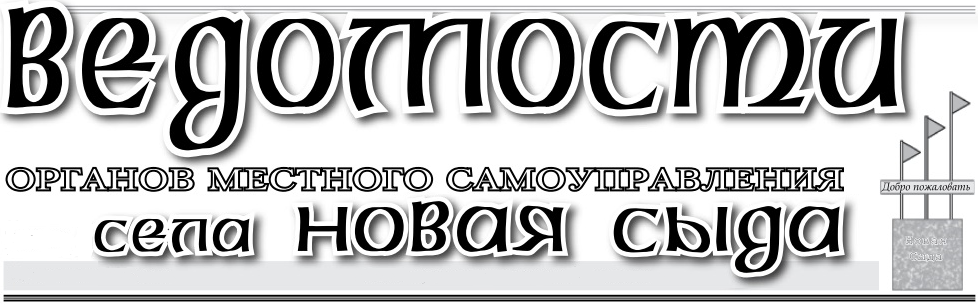 ОБЪЯВЛЕНИЕ   О ПРОВЕДЕНИИ ПУБЛИЧНЫХ СЛУШАНИЙНОВОСЫДИНСКИЙ  СЕЛЬСКИЙ СОВЕТ ДЕПУТАТОВ  ОБЪЯВЛЯЕТ О ПРОВЕДЕНИИ ПУБЛИЧНЫХ СЛУШАНИЙ, ПО ВОПРОСУ:О внесении изменений и дополнений в Устав Новосыдинского сельсовета Краснотуранского района Красноярского края»,                                КОТОРЫЕ СОСТОЯТСЯ  13 ИЮНЯ   2023  ГОДА  В 15.00 ЧАСОВ В ЗДАНИИ АДМИНИСТРАЦИИ СЕЛЬСОВЕТА.С ДОКЛАДОМ НА ПУБЛИЧНЫХ СЛУШАНИЯХ ВЫСТУПИТ ГЛАВА СЕЛЬСОВЕТА А.Г. Гордиевский, ПРЕДЛОЖЕНИЯ ЗАИНТЕРЕСОВАННЫХ ГРАЖДАН И ОРГАНИЗАЦИЙ ПО ВЫНОСИМОМУ НА ПУБЛИЧНЫЕ СЛУШАНИЯ ВОПРОСУ ПРИНИМАЮТСЯ     ПО АДРЕСУ: с. Новая Сыда улица Школьная 15 А, Администрация сельсовета.ПРИГЛАШАЕМ  ВСЕХ  ЖЕЛАЮЩИХ.ПОЖАРНАЯ ЧАСТЬ №221 ИНФОРМИРУЕТ:Пожилые люди – это однозначна та группа населения, которая наиболее подвержена различным рискам.
  Многие пожилые люди большую часть времени находятся в одиночестве. В преклонном возрасте слух и зрение человека снижаются. Человек становится менее восприимчив к запахам, а движения перестают быть энергичными. Зачастую, человеку становится тяжело передвигаться даже по квартире. Ухудшающиеся физическое, умственное и эмоциональное состояние снижают бдительность.
  А это значит, что пожар может стать большой бедой и угрозой для жизни и здоровья бабушек и дедушек.
  В случае возникновения пожара, пожилой человек может не почувствовать запах дыма и не услышать крики соседей. А если у него есть проблемы с опорно-двигательным аппаратом, то быстро покинуть свой дом человек просто-напросто не сможет.
  Чтобы предупредить беду, родственникам нужно быть особенно внимательными по отношению к пожилым людям!
  Самое важное – не оставляйте своих пожилых родственников в одиночестве! Будьте с ними как можно чаще на связи, навещайте их и проверяйте состояние их жилища. Проводка, электроприборы, порядок в квартире.
  Познакомьтесь с соседями, если вы не знаете их лично. Попросите быть с вами на связи, если возникнет подозрение на пожар. И в случае, если возгорание будет в одной из ближайших квартир, они смогут передать пожарным, что по соседству живет одинокий престарелый человек, которому может понадобиться помощь.
  Распечатайте большим шрифтом и повесьте на самом видном месте номера экстренных служб!
  Установите своим престарелым родственникам пожарный извещатель! Благодаря сигнализации пожилой человек вовремя узнает о возгорании и сможет эвакуироваться. Проверяйте заряд батареек ежемесячно и заменяйте их каждый год.
  Периодически говорите с пожилыми людьми о пожарной безопасности: помнят ли они, как себя вести, если начался пожар. И что делать, чтобы не допустить его возникновения.
  Самое ценное, что вы можете подарить своим пожилым родственникам - это заботу! В случае с правилами пожарной безопасности от вашей заботы напрямую зависит благополучие близких пожилого возраста! Берегите их и соблюдайте правила безопасности!   Всегда помните телефон вызова экстренных служб: 101 или 112. Если видите, что не можете справиться с огнем, то сразу вызывайте пожарных.ПОЖАРНАЯ ЧАСТЬ №221 ИНФОРМИРУЕТ:В Новосыдинской СОШ согласно графику проведена тренировочная эвакуация.
После того как дети и персонал школы вынужденно покинули здание и построились в безопасном месте, работники ПЧ-221 выполнили боевое развертывание, протянули рукавную линию в здание школы, просмотрели помещения на наличие людей. После этого было оглашено заключение тренировочной эвакуации. Тренировки по эвакуации необходимы для того чтобы взрослые и дети без паники могли покинуть школу быстро при настоящем пожаре. Поэтому ПЧ-221 как обычно включает в планы своей профилактической работы проведение тренировочных эвакуаций во всех общественных зданиях на своей территории прикрытия. Так же сегодня в селе Новая Сыда прошла тренировочная эвакуация в детском саду. Данное мероприятие имеет свою специфику, связано это с тем, что маленькие дети должны быть подготовлены и к тому, что сработает сигнализация, и к тому, что приедут пожарные, и к тому, что им необходимо будет быстро выйти из садика.Работа ведется слажено сотрудниками детского сада и работниками ПЧ-221. По итогу взрослые должны всё сделать так, чтобы ни один ребенок не испугался, для этого в течение года у детей на постоянной основе проводятся занятия по пожарной безопасности инструктором ПЧ-222.Профилактика безопасности на воде в преддверии купального сезона.С наступлением жаркой погоды и сезона летних отпусков, детских летних каникул взрослые и дети стремятся на природу, чтобы искупаться раз-другой в подходящем водоёме. Но нередко обычное купание оборачивается трагедией.Главной причиной возникновения несчастных случаев на воде можно назвать отсутствие культуры безопасности у населения и незнание простейших правил поведения на воде. Знание правил и умение оказать первую помощь пострадавшему необходимы для каждого отдыхающего.В рамках подготовки к купальному сезону на водных объектах в 2023 году государственными инспекторами отдела ГИМС ГУ МЧС России Минусинского района и Краснотуранская спасательная напоминает об безопасности на воде в период купального сезона на водных объектах Красноярского водохранилища и Сыдинского залива. Главная цель довести  до взрослых и особенно детей правила охраны жизни людей вблизи водоемов, напомнить очередной раз об основных приемах оказания помощи пострадавшим на воде. Краснотуранская спасательная станция напоминает основные Правила поведения на воде в летний период:ПРАВИЛА БЕЗОПАСНОГО ПОВЕДЕНИЯ НА ВОДЕ1. Купаться следует в специально оборудованных местах: пляжах, бассейнах, купальнях.2. Не входите в воду в состоянии алкогольного опьянения. Алкоголь блокирует нормальную деятельность головного мозга.3. В воде следует находиться не более 10-15 минут. При переохлаждении тела могут возникнуть судороги.4. При судорогах помогает укалывание любым острым предметом (булавка, щепка, острый камень и др.).5. Опасно прыгать или нырять в воду в неизвестном месте - можно удариться головой о грунт, корягу, сваю и т.п., сломать шейные позвонки, потерять сознание и погибнуть.6. Не допускайте грубых игр на воде. Нельзя подплывать под купающихся, «топить», подавать ложные сигналы о помощи и др.7. Не оставляйте возле воды малышей без присмотра. Они могут оступиться, упасть, захлебнуться водой или попасть в яму.8. Очень осторожно плавайте на надувных матрасах и надувных игрушках. Ветром или течением их может отнести далеко от берега, а волной - захлестнуть, из них может выйти воздух, что может привести к потере плавучести.9. Не используйте гребные и моторные плавсредства, водные велосипеды и мотоциклы в зонах пляжей, в общественных местах купания при отсутствии буйкового ограждения пляжной зоны и в границах этой зоны.11. Не заплывайте в зону акватории, где передвигаются катера и гидроциклы. Вы рискуете пострадать от действий недисциплинированного или невнимательного владельца скоростного моторного плавсредства.ПРАВИЛА ОКАЗАНИЯ ПЕРВОЙ ПОМОЩИПОСТРАДАВШЕМУ НА ВОДЕЕсли пострадавший находится без сознания, умейте оказать ему первую помощь:1. Нижним краем грудной клетки пострадавшего кладут на бедро согнутой в колене ноги так, чтобы голова была ниже туловища.2. Обернув палец платком или тканью, очищают рот от ила, песка, грязи и, энергично надавливая на корпус, выдавливают воду из дыхательных путей и желудка.3. При отсутствии дыхания приступают к искусственному по способу изо рта в рот или изо рта в нос.4. Тело должно лежать на твердой поверхности, а голова должна быть запрокинута (чтобы воздух попадал в легкие, а не в желудок).5. Воздух выдыхают в рот пострадавшему через марлю или платок. Частота выдохов - 17 раз в минуту.6. При остановке сердца искусственное дыхание чередуют с непрямым массажем сердца, 2 вдоха 30 нажатий. Лучше это делать вдвоем.Телефон Краснотуранской спасательной станции  – 8 (39134) 21-5-80Единый номер вызова служб экстренного реагирования — 112ВрИО начальника Краснотуранской спасательной станции Гончаренко Е.М.ПОЖАРНАЯ ЧАСТЬ №221 ИНФОРМИРУЕТ:«ПРАВИЛА ПОВЕДЕНИЯ ВО ВРЕМЯ ЛЕТНИХ КАНИКУЛ»

Летние каникулы отличаются большим количеством свободного времени у детей. Как следствие во время летних каникул значительно увеличивает количество несчастных случаев и различных заболеваний у детей.
Правила безопасного поведения на летних каникулах:
1. Необходимо быть осторожным, внимательным на улице, при переходе дороги; соблюдать правила дорожного движения;
2. Соблюдать правила техники безопасности при прогулках в лесу, на реке:
Запрещается разжигать костры на территории села и территории лесного массива;
Купаться только в отведённых специально для этого местах и в теплое время.
Не употреблять в пищу незнакомы грибы и ягоды.
3. Необходимо заботиться о своем здоровье; соблюдать временные рамки при загаре, купании.
4. Находясь на улице, надеть головной убор во избежание солнечного удара. При повышенном температурном режиме стараться находиться в помещении или в тени, чтобы не получить тепловой удар.
5. Быть осторожным при контакте с электрическими приборами, соблюдать технику безопасности при включении и выключении телевизора, электрического утюга, чайника и т.д.
6. Соблюдать технику безопасности при пользовании газовыми приборами;
7. Соблюдать временной режим при просмотре телевизора и работе на компьютере;
8. Запрещается посещать тракторные бригады, гаражи, фермы без сопровождения взрослых;
9. Быть осторожным в обращении с домашними животными;
10. Запрещается находиться на улице без сопровождения взрослых после 23.00 часов.
11. Необходимо вести активный отдых соответствующий нормам ЗОЖ.Напоминаем номера вызова служб спасения: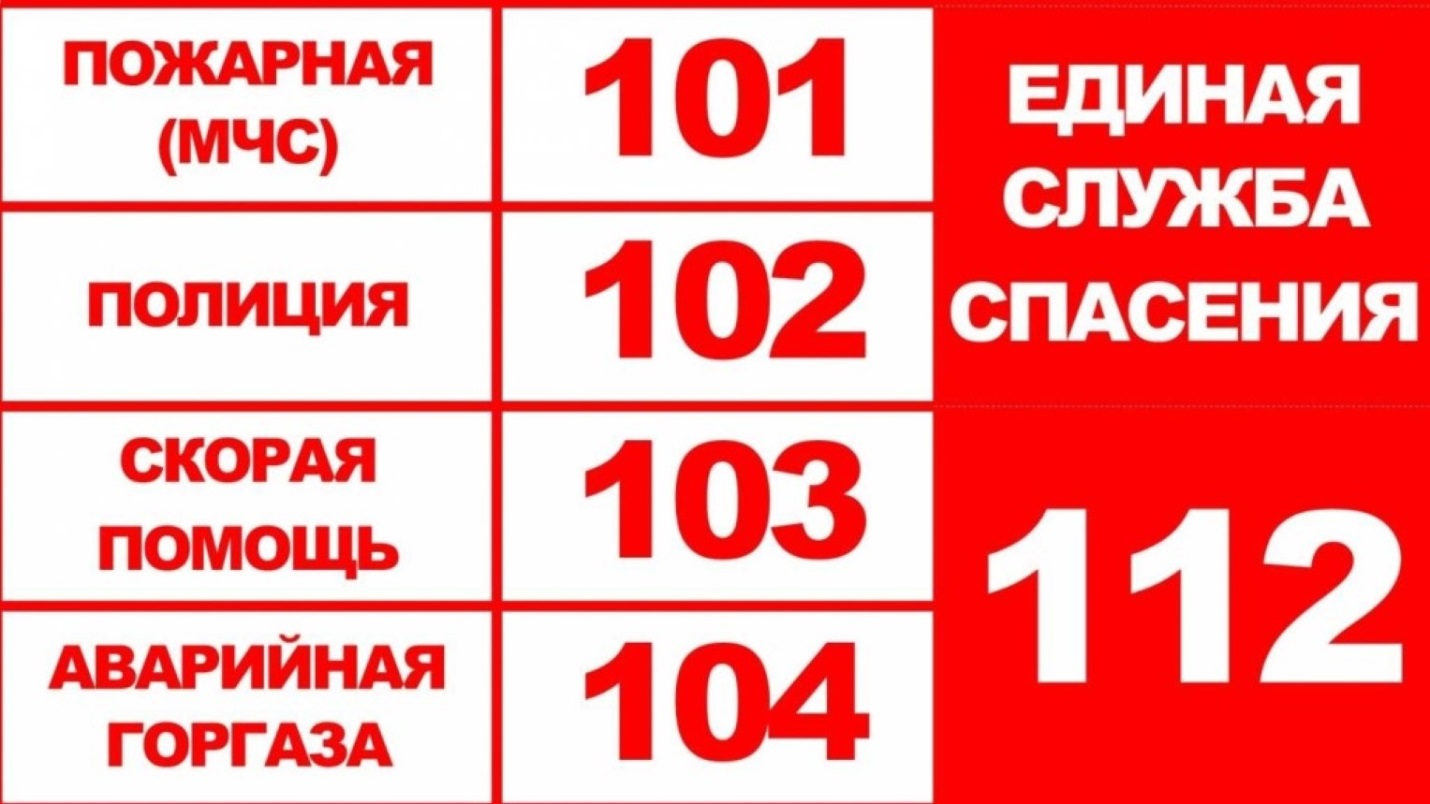 КРАСНОЯРСКИЙ КРАЙ КРАСНОТУРАНСКИЙ РАЙОННОВОСЫДИНСКИЙ СЕЛЬСКИЙ СОВЕТ ДЕПУТАТОВ РЕШЕНИЕ                                                                     с. Новая Сыда                                             25.05.2023                                                                                                                   № 31-128-РО внесении изменений и дополненийв решение Новосыдинского сельскогоСовета депутатов от 23.12.2022 № 27-116-Р«О  бюджете Муниципального образования Новосыдинский сельсовет  на  2023 год и плановый период 2024-2025 годов»На основании бюджетного кодекса РФ, в соответствии со ст. 23 Устава сельсовета, Новосыдинский сельский Совет депутатовРЕШИЛ:1. Внести в решение Новосыдинского сельского Совета депутатов  от 23.12.2022 № 27-116-Р «О  бюджете Муниципального образования Новосыдинский сельсовет  на  2023 год и плановый период 2024-2025 годов» следующие изменения:        В ст. 1:Пункт 1.1  Цифры «9 663 019 рублей 37 копеек» заменить цифрами « 9 830 469 рублей 37 копеек»;Пункт 1.2 Цифры «9 694 022 рублей 55 копеек» заменить цифрами                   « 9 861 472 рублей 55 копеек».        В ст.4 Приложения № 4,5,6,7 изложить в новой редакции согласно приложения № 1,2,3,4      2.Настоящее решение вступает в силу с момента опубликования в газете «Ведомости органов местного самоуправления села Новая Сыда» и на официальном сайте Администрации Новосыдинского сельсовета  не позднее 10 дней после их подписания и вступает в силу в день, следующего за днем его официального опубликования.Глава Новосыдинского сельсовета                                           А.Г. ГордиевскийПОЯСНИТЕЛЬНАЯ ЗАПИСКАк Решению Новосыдинского сельского Совета депутатов от 25.05.2023 №31-128-Р          Согласно  решению Новосыдинского сельского Совета депутатов от  25.05.2023 №31-128-Р «О внесении изменений и дополнений в решение сельского Совета депутатов от 23.12.2022 № 27-116-Р«О бюджете муниципального образования Новосыдинский  сельсовет на 2023 год и плановый период 2024 – 2025 годов»  внести изменения:ДОХОДЫ        Увеличить  общую сумму доходов бюджета муниципального образования Новосыдинский сельсовет на  167 450 руб. 00 коп.  за счет увеличения средств из краевого бюджета. В том числе:По КБК  802 2 02 49999 10 2721 150 «Прочие межбюджетные трансферты передаваемые бюджетам сельских поселений ( на поддержку мер по обеспеченности сбалансированности бюджетов» в сумме 80000 руб. 00 копеек.По КБК  802 2 02 49999 10 7388 150 «Прочие межбюджетные трансферты бюджетам сельских поселений (на поддержку самообложения граждан в сельских поселениях для решения вопросов местного значения)» в сумме 77610 руб. 00 копеек.По КБК  802 2 02 49999 10 7745 150 «Прочие межбюджетные трансферты бюджетам сельских поселений (на содействие развитию налогового потенциала)» в сумме 9 840 руб. 00 копеек.РАСХОДЫ       Увеличиваем общую сумму расходов бюджета муниципального образования Новосыдинский сельсовет за счет целевых средств на 167 450 руб.00 коп, в том числе:По КБК 802 0310 7640081750 244 «Расходы на приобретение противопожарного оборудования в рамках непрограммных расходов администрации Новосыдинского сельсовета» в сумме 20000 руб. 00 копеек.По КБК 802 0409 7640073880 244 «Расходы на поддержку самообложения граждан в сельских поселениях для решения вопросов местного значения» в сумме 77610 руб. 00 копеек.По КБК 802 0409 7640077450 244 «Расходы за счет средств, полученных за содействие развитию налогового потенциала» в сумме 9 840 руб. 00 копеек.          По КБК 802 0503 0120081520 244 «Расходы на благоустройство территории в рамках муниципальной программы "Организация комплексного благоустройства территории Новосыдинского сельсовета» в сумме 60000 руб. 00 копеек.Специалист                                                                             Клименко С.М.                    НОВОСЫДИНСКИЙ  СЕЛЬСКИЙ  СОВЕТ ДЕПУТАТОВКРАСНОТУРАНСКОГО РАЙОНА  КРАСНОЯРСКОГО КРАЯР Е Ш Е Н И Е25.05.2023                                  с. Новая Сыда                                        № 31-129-РО назначении публичных слушаний по проекту решения Новосыдинского сельского Совета депутатов   «О внесении изменений и дополнений в Устав Новосыдинского сельсовета   Краснотуранского района  Красноярского края»На основании Федерального Закона от 06.10.2003  №131-ФЗ «Об общих принципах организации местного самоуправления в Российской Федерации», руководствуясь ст.61 Устава Новосыдинского сельсовета, Положения о публичных слушаниях в Новосыдинском  сельсовете, Новосыдинский сельский Совет депутатов РЕШИЛ:1. Назначить публичные слушания по проекту решения Новосыдинского сельского Совета депутатов «О внесении изменений и дополнений в Устав Новосыдинского сельсовета Краснотуранского района Красноярского края» на   13.06.2023  года, в 15 -00 часов,  в здании администрации Новосыдинского сельсовета.2. Утвердить проект решения Новосыдинского сельского Совета депутатов «О внесении изменений и дополнений в Устав Новосыдинского сельсовета Краснотуранского района Красноярского края» для обсуждения на публичных слушаниях (приложение 1).3.Утвердить порядок учёта предложений по проекту решения Новосыдинского сельского Совета депутатов «О внесении изменений и дополнений в Устав Новосыдинского сельсовета Краснотуранского района Красноярского края» и участия граждан в его обсуждении (приложение 2).4. Решение вступает в силу со дня его опубликования в газете «Ведомости органов местного самоуправления села Новая Сыда».5. Контроль за исполнением    решения оставляю за собой.Глава Новосыдинского сельсовета                                                              А.Г. ГордиевскийПриложение №1к   решению Новосыдинского сельского совета депутатов от  25.05.2023 № 31-129-Р                                     «О назначении публичных слушаний по проекту решения Новосыдинского сельского Совета депутатов  «О внесении изменений и дополнений в Устав Новосыдинского сельсовета   Краснотуранского района  Красноярского края»»НОВОСЫДИНСКИЙ СЕЛЬСКИЙ СОВЕТ ДЕПУТАТОВКРАСНОТУРАНСКОГО РАЙОНА   КРАСНОЯРСКОГО КРАЯПРОЕКТРЕШЕНИЕ25.05.2023                  		       с. Новая Сыда        	 	       № проектО внесении измененийи дополнений в Устав Новосыдинского сельсовета Краснотуранского района  Красноярского краяВ целях приведения Устава Новосыдинского сельсовета Краснотуранского района Красноярского края в соответствие с требованиями федерального и краевого законодательства, руководствуясь статьей 61 Устава Новосыдинского сельсовета Краснотуранского района Красноярского края, Новосыдинский сельский Совет депутатов РЕШИЛ:1. Внести в Устав Новосыдинского сельсовета Краснотуранского района Красноярского края следующие изменения:1.1. пункт 3 статьи 6 после слов «Администрация Новосыдинского сельсовета» дополнить словами «(далее — администрация)»;1.2. наименование статьи 9 изложить в следующей редакции:«Статья 9. Соглашения с органами местного самоуправления муниципального района о передаче им осуществления части своих полномочий по решению вопросов местного значения»;1.3. пункт 3 статьи 14 исключить;1.4. в пункте 5 статьи 20 предложение второе исключить;1.5. в пункте 3 статьи 23 слова «по требованию главы поселения» заменить словами «по собственной инициативе»;1.6. статью 28 дополнить пунктом 2.3 следующего содержания:«2.3. Полномочия депутата представительного органа муниципального образования прекращаются досрочно решением представительного органа муниципального образования в случае отсутствия депутата без уважительных причин на всех заседаниях представительного органа муниципального образования в течение шести месяцев подряд.»;1.7. в подпункте 4 пункта 2 статьи 38 слово «поселений» заменить словом «поселения»;1.8. в пункте 4 статьи 39 слово «активным» исключить;1.9.  в статье 40.3:- абзац первый пункта 2  изложить в следующей редакции:«2. Староста назначается Советом депутатов по представлению схода граждан сельского населенного пункта. Староста назначается из числа граждан Российской Федерации, проживающих на территории данного сельского населенного пункта и обладающих активным избирательным правом, либо граждан Российской Федерации, достигших на день представления сходом граждан 18 лет и имеющих в собственности жилое помещение, расположенное на территории данного сельского населенного пункта.»;- абзац первый пункта 3 исключить;- подпункт 1 пункта 3 изложить в следующей редакции:«1) замещающее государственную должность, должность государственной гражданской службы, муниципальную должность, за исключением муниципальной должности депутата представительного органа муниципального образования, осуществляющего свои полномочия на непостоянной основе, или должность муниципальной службы;»;1.10. пункт 3 статьи 46 после слов «к общественным объединениям» дополнить словами «, а также от других обстоятельств, не связанных с профессиональными и деловыми качествами муниципального служащего»;1.11. в статье 57:- в пункте 2 слова ««О гарантиях осуществления полномочий депутата, члена выборного органа местного самоуправления, выборного должностного лица местного самоуправления в Красноярском крае»» заменить словами ««О гарантиях осуществления полномочий лиц, замещающих муниципальные должности в Красноярском крае»»;- в пункте 9 слова ««О гарантиях осуществления полномочий депутата, члена выборного органа местного самоуправления, выборного должностного лица местного самоуправления в Красноярском крае»» заменить словами ««О гарантиях осуществления полномочий лиц, замещающих муниципальные должности в Красноярском крае»».2. Контроль за исполнением настоящего Решения возложить на главу сельсовета.3. Глава Новосыдинского сельсовета обязан опубликовать зарегистрированное настоящее Решение в течение семи дней со дня поступления из Управления Министерства юстиции Российской Федерации по Красноярскому краю уведомления о включении сведений о настоящем решении в государственный реестр уставов муниципальных образований Красноярского края.4. Настоящее Решение подлежит официальному опубликованию после его государственной регистрации и вступает в силу со дня, следующего за днем официального обнародования.ГлаваНовосыдинского сельсовета                                            А.Г. ГордиевскийПриложение №2к    решению Новосыдинского сельского Совета депутатов от  25.05.2023 № 31-129-Р                               «О назначении публичных слушаний по проекту решения Новосыдинского сельского Совета депутатов  «О внесении изменений и дополнений в Устав Новосыдинского сельсовета   Краснотуранского района  Красноярского края»»ПОРЯДОК учета предложений по проекту решения о внесении изменений   и дополнений в Устав Новосыдинского сельсовета  Краснотуранского района Красноярского края и участие граждан в обсуждении              1. Настоящий Порядок разработан в соответствии с Федеральным законом от 06.10.2003 г №131-ФЗ «Об общих принципах организации местного самоуправления в Российской Федерации» и направлен на реализацию прав граждан на участие в обсуждении изменений, вносимых в Устав сельсовета и проекта бюджета.               2. Проект решения сельского Совета депутатов о внесении изменений и дополнений в Устав сельсовета, подлежит официальному опубликованию  не  позднее  чем за 30 дней со дня рассмотрения сельским Советом депутатов  данного проекта решения с одновременным опубликованием настоящего Порядка.               3. Предложения по проекту решения могут вноситься гражданами Российской Федерации, проживающими на территории сельсовета и обладающими избирательным правом.              4. Предложения по проекту решения подаются  в администрацию сельсовета в письменном виде в течении 15 дней со дня его опубликования. В индивидуальных предложениях граждан должны быть указаны фамилия, имя, отчество, адрес места жительства и личная подпись гражданина. Коллективные предложения граждан принимаются с указанием фамилии, имени, отчества, адреса места жительства лица, которому доверено представлять вносимые предложения.              5. Предложения граждан вносятся только в отношении изменений, содержащихся в проекте решения.                   Предложения, внесенные с нарушением требований, установленных настоящим Порядком, рассмотрению не подлежат.              6. Администрация сельсовета рассматривает поступившие предложения не позднее 5 дней после окончания срока поступления предложений по проекту решения.              7.Инициаторы предложений вправе присутствовать, принимать участие в обсуждении своих предложений, для чего администрация сельсовета заблаговременно информирует их о месте и времени рассмотрения.                  По результатам обсуждения, в срок, установленный  пунктом 6 настоящего Порядка  администрация сельсовета принимает решение о внесении поступивших предложений  по проекту решения на публичные  (общественные) слушания, либо отклоняет их. В случае если инициаторы не присутствовали на заседании при обсуждении внесенных   ими  предложений, их информируют о принятом  решении.            8. Проект решения, а также вынесенные на публичные (общественные) слушания предложения граждан подлежат обсуждению на публичных (общественных) слушаниях в порядке, установленном сельским Советом депутатов.           9. Итоговые документы публичных (общественных) слушаний направляются администрацией сельсовета в сельский Совет депутатов на следующий рабочий день после проведения публичных (общественных) слушаний и учитываются депутатами при рассмотрении проекта решения на сессии сельского Совета депутатов.                      НОВОСЫДИНСКИЙ СЕЛЬСКИЙ СОВЕТ ДЕПУТАТОВКРАСНОТУРАНСКОГО РАЙОНА   КРАСНОЯРСКОГО КРАЯПРОЕКТРЕШЕНИЕ25.05.2023           	                           с. Новая Сыда                                 № 31-130-РО внесении  изменений и дополнений в решение Новосыдинского сельского Совета депутатов от 24.03.2017 № 18-48-Р «Об утверждении Положения об условиях и порядке предоставления муниципальному служащему права на пенсию за выслугу лет за счет средств бюджета муниципального образования Новосыдинский сельсовет»В соответствии с Законом Красноярского края от 06.04.2023 № 5-1710 « О внесении изменений в Закон края «Об особенностях правового регулирования муниципальной службы в Красноярском крае»», руководствуясь статьей 57 Устава муниципального образования Новосыдинский сельсовет, Новосыдинский сельский Совет депутатов       РЕШИЛ:1. Внести в Положение об условиях и порядке предоставления муниципальному служащему права на пенсию за выслугу лет за счет средств бюджета муниципального образования Новосыдинский сельсовет),  утвержденное решением от 24.03. 2017  № 18-48-Р, следующие изменения:1.1. В  подпункте 2.3 пункта 2 слова «размера должностного оклада по соответствующей должности государственной гражданской службы края, установленного» заменить словами «размера оклада денежного содержания по соответствующей должности государственной гражданской службы края, рассчитываемого в соответствии с».1.2. В подпункте 2.2 пункта 2  слова «2,8 должностного оклада» заменить словами «2,8 суммы должностного оклада и ежемесячной надбавки за классный чин (далее в Положении – оклад для назначения пенсии)». 1.3. Дополнить подпункт 2.12 пункта 2 абзацем следующего содержания:«Количество окладов для назначения пенсии, предусмотренное абзацем первым настоящего пункта, увеличивается на 0,1 оклада для назначения пенсии за каждый полный год стажа муниципальной службы свыше 30 лет, но не более чем до 3,8 оклада для назначения пенсии включительно.».         2. Контроль за исполнением настоящего Решения возлагаю на себя.          3. Решение вступает в силу со дня, следующего за днём его официального опубликования в газете  «Ведомости органов местного самоуправления села Новая Сыда».Глава Новосыдинского сельсовета                                                 А.Г. ГордиевскийНОВОСЫДИНСКИЙ  СЕЛЬСКИЙ  СОВЕТ ДЕПУТАТОВКРАСНОТУРАНСКОГО РАЙОНА  КРАСНОЯРСКОГО КРАЯР Е Ш Е Н И Е25.05.2023                                  с. Новая Сыда                                        № 31-131-РОб утверждении Правил аккредитации журналистов средств массовой информации при Новосыдинском сельском Совете депутатовВ целях реализации требований статьи 48 Закона Российской Федерации от 27.12.1991 № 2124-1 «О средствах массовой информации», руководствуясь Уставом Новосыдинского сельсовета, РЕШИЛ:1. Утвердить Правила аккредитации журналистов средств массовой информации при Новосыдинском сельском Совете депутатов согласно Приложению.           2. Контроль за исполнением настоящего Решения возлагаю на себя.           3. Решение вступает в силу со дня, следующего за днём его официального опубликования в газете  «Ведомости органов местного самоуправления села Новая Сыда».ГлаваНовосыдинского сельсовета                                            А.Г. ГордиевскийПриложение ПРАВИЛААККРЕДИТАЦИИ ЖУРНАЛИСТОВ СРЕДСТВ МАССОВОЙ ИНФОРМАЦИИПРИ НОВОСЫДИНСКОМ СЕЛЬСКОМ СОВЕТЕ ДЕПУТАТОВ1. Общие положения1.1. Целью настоящих Правил является создание условий для:- реализации принципа гласности деятельности Новосыдинского сельского Совета депутатов;- укрепление и совершенствование взаимодействия Новосыдинского сельского Совета депутатов  и представителей средств массовой информации (далее – СМИ); - идентификации журналистов СМИ.1.2. Правом на аккредитацию при Администрации обладают журналисты официально зарегистрированных СМИ и связанные с редакциями данных СМИ трудовыми или иными договорными отношениями.1.3. Решение об аккредитации журналиста СМИ принимается Председателем Новосыдинского сельского Совета депутатов. 1.4. Технический персонал редакции, обслуживающий журналистов, аккредитации не подлежит и выполняет свои профессиональные обязанности под руководством аккредитованного журналиста. Количественный состав технического персонала и особенности его работы в залах заседаний согласуются с ответственным за проведение соответствующего официального мероприятия (заседания, совещания, комиссии и т.д.) лицом.1.5. Для входа в здание Новосыдинского сельского Совета депутатов аккредитованные журналисты СМИ должны предъявить документ, удостоверяющий личность, редакционное удостоверение и аккредитационную карточку.1.6. Журналист СМИ, присутствующий на заседаниях и других официальных мероприятиях Новосыдинского сельского Совета депутатов обязан иметь при себе документ, удостоверяющий личность, редакционное удостоверение и аккредитационную карточку.1.7. Аккредитация дает право журналисту, получившему аккредитационную карточку, работать в залах заседаний Новосыдинского сельского Совета депутатов, обеспечивает доступ аккредитованного журналиста на заседания и на другие мероприятия, за исключением случаев, когда принято решение о проведении закрытого мероприятия.2. Сроки аккредитации2.1. Срок аккредитации составляет 1 год.2.2. По окончании срока аккредитации редакция СМИ вправе обратиться в Новосыдинский сельский Совет депутатов с заявлением о продлении срока аккредитации журналиста СМИ. Повторного предоставления документов, указанных в пункте 3.1 Правил, не требуется, за исключением случаев изменения регистрационных и иных данных о СМИ  или сведений об аккредитуемом журналисте указанного СМИ.3. Порядок получения аккредитации3.1. Редакции СМИ, желающие аккредитовать своих журналистов, при Новосыдинском сельском Совете депутатов представляют на имя Председателя Новосыдинского сельского Совета депутатов следующие документы:- письменную заявку (в свободной форме) на бланке редакции с исходящим номером, датой, полным наименованием СМИ, сведениями об учредителе и издателе, почтовом адресе, адресе электронной почты и официального сайта издания, номерах связи редакции СМИ, тираже, периодичности, месте нахождения редакции и издателя, Ф.И.О. журналиста СМИ, предлагаемого редакцией для аккредитации. Заявка подписывается руководителем СМИ (или его заместителем в случае отсутствия руководителя) и заверяется печатью организации (при наличии);- копию свидетельства о регистрации СМИ, заверенную подписью руководителя (или его заместителя в случае отсутствия руководителя) и печатью СМИ;- копию редакционного удостоверения представляемого на аккредитацию журналиста, заверенную печатью редакции и подписью главного редактора СМИ (лица, исполняющего его обязанности);- 2 фотографии формата 3 x 4 журналиста, направляемого редакцией для аккредитации;- перечень технических средств, которые будут использоваться журналистом СМИ при работе во время проведения мероприятий, проводимых Администрацией.Редакция СМИ в течение 7  рабочих дней извещает Администрацию об изменении своих регистрационных данных (в том числе сведений о выданных лицензиях) и иных представленных сведений (об учредителе и издателе, почтовом адресе, месте нахождения редакции и издателя, аккредитуемом журналисте и т.д.).Ответственность за достоверность предоставляемых сведений несет руководитель СМИ.3.2. Председатель Новосыдинского сельского Совета депутатов издает распоряжение об аккредитации журналиста СМИ (продлении аккредитации) либо готовит письменный мотивированный отказ в ее предоставлении.Журналисту СМИ может быть отказано в аккредитации в случае:- распространения не соответствующих действительности сведений, порочащих честь и достоинство Новосыдинского сельского Совета депутатов, что подтверждено вступившим в законную силу решением суда.- непредоставления редакцией СМИ сведений и документов, указанных в пункте 3.1 настоящих Правил;- предоставления редакцией СМИ недостоверной информации.Заверенная копия распоряжения об аккредитации журналиста СМИ (продлении аккредитации) либо письменный отказ в аккредитации направляется в редакцию СМИ в течение 3 рабочих дней. Именное аккредитационное удостоверение журналиста СМИ содержит следующие сведения о журналисте: фамилию, имя, отчество; наименование СМИ, которое он представляет; дату выдачи, срок действия, информацию о продлении (при наличии). 4. Сроки рассмотрения заявлений об аккредитации4.1. Документы, определенные в п.3.1 настоящих Правил, подлежат рассмотрению в срок, установленный законодательством. 5. Основания, порядок прекращения и лишения аккредитации журналистов СМИ5.1. Журналист может быть лишен аккредитации, если им или редакцией СМИ нарушены настоящие Правила аккредитации либо распространены не соответствующие действительности сведения, порочащие честь и достоинство Новосыдинского сельского Совета депутатов, что подтверждено вступившим в законную силу решением суда.5.2. Аккредитация журналистов СМИ также прекращается в случаях:- прекращения аккредитованным журналистом правоотношений с редакцией СМИ, подавшей заявку на аккредитацию этого журналиста;- прекращения деятельности средства массовой информации в связи с его ликвидацией, реорганизацией и по иным основаниям, предусмотренным действующим законодательством;- признания недействительными регистрации СМИ, лицензии на вещание СМИ, по заявке которого такой журналист был аккредитован.5.3. По основаниям, определенным в пунктах 5.1 и 5.2 настоящих Правил, Председателем Новосыдинского сельского Совета депутатов издается распоряжение о лишении (прекращении) аккредитации журналиста СМИ. Копия указанного распоряжения в 5-дневный срок со дня издания направляется в редакцию соответствующего СМИ.5.4. Аккредитационное удостоверение журналиста СМИ подлежит возврату в случае лишения (прекращения) аккредитации журналиста СМИ.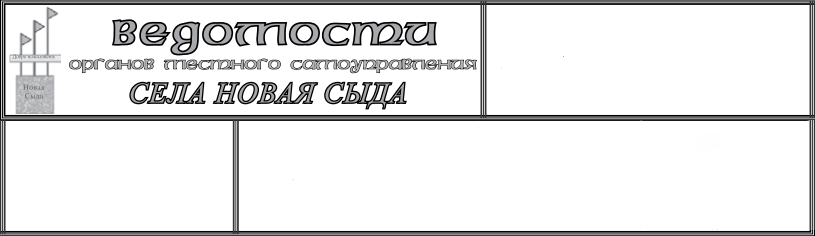 Приложение № 1к   решению Новосыдинского сельского                                                                                                     Совета депутатов от 25.05.2023 №31-128-Р                                                                                                   « О внесении изменений и дополнений                                                                                                     в решение Новосыдинского сельского                                                                                                    Совета депутатов от 23.12.2022 №27-116-Р                                                                                                    «О бюджете Муниципального образования                                                                                                    Новосыдинский сельсовет  на  2023 год и                                                                                                    плановый период 2024-2025годов»Приложение № 1к   решению Новосыдинского сельского                                                                                                     Совета депутатов от 25.05.2023 №31-128-Р                                                                                                   « О внесении изменений и дополнений                                                                                                     в решение Новосыдинского сельского                                                                                                    Совета депутатов от 23.12.2022 №27-116-Р                                                                                                    «О бюджете Муниципального образования                                                                                                    Новосыдинский сельсовет  на  2023 год и                                                                                                    плановый период 2024-2025годов»Приложение № 1к   решению Новосыдинского сельского                                                                                                     Совета депутатов от 25.05.2023 №31-128-Р                                                                                                   « О внесении изменений и дополнений                                                                                                     в решение Новосыдинского сельского                                                                                                    Совета депутатов от 23.12.2022 №27-116-Р                                                                                                    «О бюджете Муниципального образования                                                                                                    Новосыдинский сельсовет  на  2023 год и                                                                                                    плановый период 2024-2025годов»Доходы бюджета муниципального образования Новосыдинский сельсовет на 2023 год 
и плановый период 2024-2025годовДоходы бюджета муниципального образования Новосыдинский сельсовет на 2023 год 
и плановый период 2024-2025годовДоходы бюджета муниципального образования Новосыдинский сельсовет на 2023 год 
и плановый период 2024-2025годовДоходы бюджета муниципального образования Новосыдинский сельсовет на 2023 год 
и плановый период 2024-2025годовДоходы бюджета муниципального образования Новосыдинский сельсовет на 2023 год 
и плановый период 2024-2025годовДоходы бюджета муниципального образования Новосыдинский сельсовет на 2023 год 
и плановый период 2024-2025годовДоходы бюджета муниципального образования Новосыдинский сельсовет на 2023 год 
и плановый период 2024-2025годовДоходы бюджета муниципального образования Новосыдинский сельсовет на 2023 год 
и плановый период 2024-2025годовДоходы бюджета муниципального образования Новосыдинский сельсовет на 2023 год 
и плановый период 2024-2025годовДоходы бюджета муниципального образования Новосыдинский сельсовет на 2023 год 
и плановый период 2024-2025годовДоходы бюджета муниципального образования Новосыдинский сельсовет на 2023 год 
и плановый период 2024-2025годовДоходы бюджета муниципального образования Новосыдинский сельсовет на 2023 год 
и плановый период 2024-2025годовДоходы бюджета муниципального образования Новосыдинский сельсовет на 2023 год 
и плановый период 2024-2025годов(рублей)№ строкиКод классификации доходов бюджетаКод классификации доходов бюджетаКод классификации доходов бюджетаКод классификации доходов бюджетаКод классификации доходов бюджетаКод классификации доходов бюджетаКод классификации доходов бюджетаКод классификации доходов бюджетаНаименование кода классификации доходов бюджетаДоходы  
бюджета 
поселения
2023 годаДоходы  
бюджета 
поселения
2024 годаДоходы  
бюджета 
поселения
2025 года№ строкикод главного администраторакод группыкод подгруппыкод статьикод подстатьикод элементакод группы подвидакод аналитической группы подвидаНаименование кода классификации доходов бюджетаДоходы  
бюджета 
поселения
2023 годаДоходы  
бюджета 
поселения
2024 годаДоходы  
бюджета 
поселения
2025 года123456789101112100010000000000000000НАЛОГОВЫЕ И НЕНАЛОГОВЫЕ ДОХОДЫ918 750,00864 100,00891 000,00218210100000000000110НАЛОГИ НА  ПРИБЫЛЬ, ДОХОДЫ65 000,0066 500,0068 000,00318210102000010000110Налог на доходы физических лиц65 000,0066 500,0068 000,00418210102010010000110Налог на доходы физических лиц с доходов, источником которых является налоговый агент, за исключением доходов, в отношении которых исчисление и уплата налога осуществляются в соответствии со статьями 227, 227.1 и 228 Налогового кодекса Российской Федерации65 000,0066 500,0068 000,00518210300000000000110НАЛОГИ НА ТОВАРЫ (РАБОТЫ, УСЛУГИ), РЕАЛИЗУЕМЫЕ НА ТЕРРИТОРИИ РОССИЙСКОЙ ФЕДЕРАЦИИ204 600,00216 300,00228 900,00618210302000010000110Акцизы по подакцизным товарам (продукции), производимым на территории Российской Федерации204 600,00216 300,00228 900,00718210302231010000110Доходы от уплаты акцизов на дизельное топливо, подлежащие распределению между бюджетами субъектов Российской Федерации и местными бюджетами с учетом установленных дифференцированных нормативов отчислений в местные бюджеты (по нормативам, установленным федеральным законом о федеральном бюджете в целях формирования дорожного фонда субъектов Российской Федерации)96 900,00103 200,00109 500,00818210302241010000110Доходы от уплаты акцизов на моторные масла для дизельных и (или) карбюраторных (инжекторных) двигателей, подлежащие распределению между бюджетами субъектов Российской Федерации и местными бюджетами с учетом установленных дифференцированных нормативов отчислений в местные бюджеты (по нормативам, установленным федеральным законом о федеральном бюджете в целях формирования дорожного фонда субъектов Российской Федерации)700,00700,00700,00918210302251010000110Доходы от уплаты акцизов на автомобильный бензин, подлежащие распределению между бюджетами субъектов Российской Федерации и местными бюджетами с учетом установленных дифференцированных нормативов отчислений в местные бюджеты (по нормативам, установленным федеральным законом о федеральном бюджете в целях формирования дорожного фонда субъектов Российской Федерации) 119 800,00125 900,00132 200,001018210302261010000110Доходы от уплаты акцизов на прямогонный бензин, подлежащие распределению между бюджетами субъектов Российской Федерации и местными бюджетами с учетом установленных дифференцированных нормативов отчислений в местные бюджеты (по нормативам, установленным федеральным законом о федеральном бюджете в целях формирования дорожного фонда субъектов Российской Федерации)-12 800,00-13 500,00-13 500,001118210500000000000000НАЛОГИ НА СОВОКУПНЫЙ ДОХОД46 000,0047 000,0048 100,001218210503000010000110Единый сельскохозяйственный налог46 000,0047 000,0048 100,001318210503010010000110Единый сельскохозяйственный налог46 000,0047 000,0048 100,001418210600000000000000НАЛОГИ  НА  ИМУЩЕСТВО393 700,00401 700,00410 100,001518210601000000000110Налог на имущество физических лиц15 500,0015 600,0015 800,001618210601030100000110Налог на имущество физических лиц, взимаемый по ставкам, применяемым к объектам налогообложения, расположенным в границах сельских поселений15 500,0015 600,0015 800,001718210606000000000110Земельный налог 378 200,00386 100,00394 300,001818210606030000000110Земельный налог с организаций35 000,0035 000,0035 000,001918210606033000000110Земельный налог с организаций, обладающих земельным участком, расположенным в границах сельских поселений35 000,0035 000,0035 000,002018210606040000000110Земельный налог с физических лиц343 200,00351 100,00359 300,002118210606043100000110Земельный налог с физических лиц, обладающих земельным участком, расположенным в границах сельских поселений343 200,00351 100,00359 300,002200010800000000000000ГОСУДАРСТВЕННАЯ  ПОШЛИНА2 100,002 200,002 300,002380210804000010000110Государственная пошлина за совершение нотариальных действий (за исключением действий, совершаемых консульскими учреждениями Российской Федерации)2 100,002 200,002 300,002480210804020014000110Государственная пошлина за совершение нотариальных действий должностными лицами органа местного самоуправления, уполномоченными в соответствии с законодательными актами Российской Федерации на совершение нотариальных действий
2 100,002 200,002 300,002500011100000000000000ДОХОДЫ ОТ ИСПОЛЬЗОВАНИЯ ИМУЩЕСТВА, НАХОДЯЩЕГОСЯ В ГОСУДАРСТВЕННОЙ И МУНИЦИПАЛЬНОЙ СОБСТВЕННОСТИ92 200,0094 300,0096 400,002680211105000000000120Доходы, получаемые в виде арендной либо иной платы за передачу в возмездное пользование государственного и муниципального имущества (за исключением имущества бюджетных и автономных учреждений, а также имущества государственных и муниципальных унитарных предприятий, в том числе казенных)92 200,0094 300,0096 400,002780211105020000000120Доходы, получаемые в виде арендной платы за земли после разграничения государственной собственности на землю, а также средства от продажи права на заключение договоров аренды указанных земельных участков (за исключением земельных участков бюджетных и автономных учреждений)6 300,006 400,006 500,002880211105025100000120Доходы, получаемые в виде арендной платы, а также средства от продажи права на заключение договоров аренды за земли, находящиеся в собственности сельских поселений(за исключением земельных участков  муниципальных бюджетных и автономных учреждений)6 300,006 400,006 500,00298021 1105 030000000120Доходы от сдачи в аренду имущества, находящегося в оперативном управлении органов государственной власти, органов местного самоуправления, государственных внебюджетных фондов и созданных ими учреждений (за исключением имущества бюджетных и автономных учреждений)85 900,0087 900,0089 900,00308021 1105 035100000120Доходы от сдачи  в аренду имущества, находящегося в оперативном управлении органов управления сельских поселений и созданных ими учреждений (за исключением имущества муниципальных бюджетных и автономных учреждений)85 900,0087 900,0089 900,003100011300000000000000ДОХОДЫ ОТ ОКАЗАНИЯ ПЛАТНЫХ УСЛУГ  И КОМПЕНСАЦИИ ЗАТРАТ ГОСУДАРСТВА10 000,0010 500,0010 900,003280211301000000000130Доходы от оказания платных услуг (работ) 10 000,0010 500,0010 900,003380211301990000000130Прочие доходы от оказания платных услуг (работ)10 000,0010 500,0010 900,003480211301995100000130Прочие доходы от оказания платных услуг (работ) получателями средств бюджетов сельских поселений 10 000,0010 500,0010 900,003500011700000000000000ПРОЧИЕ НЕНАЛОГОВЫЕ ДОХОДЫ105 150,0025 600,0026 300,003680211714000000000180Средства самообложения граждан105 150,0025 600,0026 300,003780211714030100000180Средства самообложения граждан, зачисляемые в бюджеты сельских поселений25 000,0025 600,0026 300,003880211715030100001150Инициативные платежи, зачисляемые в бюджеты сельских поселений (поступления от юридических лиц, индивидуальных предпринимателей)56 000,000,000,003980211715030100002150Инициативные платежи зачисляемые в бюджеты сельских поселений (поступления от физических лиц)24 150,000,000,004000020000000000000000БЕЗВОЗМЕЗДНЫЕ ПОСТУПЛЕНИЯ  8 911 719,378 017 039,008 144 437,004180220200000000000000БЕЗВОЗМЕЗДНЫЕ ПОСТУПЛЕНИЯ ОТ ДРУГИХ БЮДЖЕТОВ БЮДЖЕТНОЙ СИСТЕМЫ РОССИЙСКОЙ ФЕДЕРАЦИИ8 911 719,378 017 039,008 144 437,004280220210000000000150Дотации бюджетам бюджетной системы Российской Федерации4 346 800,004 268 200,004 268 200,004380220215001000000150Дотации на выравнивание бюджетной обеспеченности392 900,00314 300,00314 300,004480220215001100000150Дотации бюджетам сельских поселений на выравнивание бюджетной обеспеченности из бюджета субъекта Российской Федерации392 900,00314 300,00314 300,004580220215001107601150Дотации бюджетам сельских поселений на  выравнивание бюджетной обеспеченности из бюджета субъекта Российской Федерации (Реализация государственных полномочий по расчету  и предоставлению дотаций на выравнивание бюджетной обеспеченности поселений)392 900,00314 300,00314 300,004680220216001000000150Дотации на выравнивание бюджетной обеспеченности 3 953 900,003 953 900,003 953 900,004780220216001100000150Дотации бюджетам сельских поселений на выравнивание бюджетной обеспеченности из бюджетов  муниципальных районов3 953 900,003 953 900,003 953 900,004880220216001102711150Дотации бюджетам сельских поселений на  выравнивание бюджетной обеспеченности из бюджетов муниципальных районов ( Создание условий для эффективного и ответственного  управления муниципальными финансами, повышение устойчивости бюджета)  3 953 900,003 953 900,003 953 900,004980220230000000000150Субвенции бюджетам бюджетной системы Российской Федерации123 100,00107 600,002 700,005080220230024000000150Субвенции местным бюджетам на выполнение передаваемых полномочий субъектов Российской Федерации2 700,002 700,002 700,005180220230024100000150Субвенции бюджетам сельских поселений на выполнение передаваемых полномочий субъектов Российской Федерации2 700,002 700,002 700,005280220230024107514150Субвенции бюджетам сельских поселений на выполнение передаваемых полномочий субъектов Российской Федерации ( Создание и обеспечение деятельности административных комиссий) 2 700,002 700,002 700,005380220235118000000150Субвенции бюджетам на осуществление первичного воинского учета на территориях, где отсутствуют военные комиссариаты120 400,00104 900,000,005480220235118100000150Субвенции бюджетам сельских поселений на осуществление первичного воинского органами местного самоуправления поселений, муниципальных и городских округов120 400,00104 900,000,005580220240000000000000Иные межбюджетные  трансферты4 441 819,373 421 900,003 421 900,005680220249999000000150Прочие межбюджетные трансферты, передаваемые бюджетам4 441 819,373 421 900,003 421 900,005780220249999100000150Прочие межбюджетные трансферты, передаваемые бюджетам сельских поселений4 441 819,373 421 900,003 421 900,005880220249999102721150Прочие межбюджетные трансферты, передаваемые бюджетам сельских поселений (на поддержку мер по обеспеченности сбалансированности бюджетов)3 573 900,003 421 900,003 421 900,005980220249999107388150Прочие межбюджетные трансферты бюджетам сельских поселений (на поддержку самообложения граждан в сельских поселениях для решения вопросов местного значения)77 610,000,000,006080220249999107412150Прочие межбюджетные трансферты, передаваемые бюджетам сельских поселений (на обеспечение первичных мер пожарной безопасности)80 600,000,000,006180220249999107555150Прочие межбюджетные трансферты бюджетам муниципальных образований на реализацию мероприятий по профилактике заболеваний путем организации и проведения акарицидных обработок наиболее посещаемых населением мест18 221,370,000,006280220249999107641150Прочие межбюджетные трансферты бюджетам муниципальных образований на осуществление расходов, направленных на реализацию мероприятий по поддержке местных инициатив, в рамках подпрограммы «Поддержка местных инициатив» государственной программы Красноярского края «Содействие развитию местного самоуправления»681 648,000,000,006380220249999107745150Прочие межбюджетные трансферты бюджетам сельских поселений (на содействие развитию налогового потенциала)9 840,000,000,006480220700000000000000ПРОЧИЕ БЕЗВОЗМЕЗДНЫЕ ПОСТУПЛЕНИЯ0,00219 339,00451 637,006580220705000100000150Прочие безвозмездные поступления в бюджеты сельских поселений0,00219 339,00451 637,006680220705030100000150Прочие безвозмездные поступления в бюджеты сельских поселений0,00219 339,00451 637,00ВСЕГОВСЕГОВСЕГОВСЕГОВСЕГОВСЕГОВСЕГОВСЕГОВСЕГОВСЕГО9 830 469,378 881 139,009 035 437,00Приложение № 2 к решению Новосыдинского сельского                                                                                                     Совета депутатов от 25.05.2023 №31-128-Р « О внесении изменений и дополнений в решение Новосыдинского сельского Совета депутатов от 23.12.2022 №27-116-Р «О бюджете Муниципального образования Новосыдинский сельсовет  на  2023 год и плановый период 2024-2025годов»Приложение № 2 к решению Новосыдинского сельского                                                                                                     Совета депутатов от 25.05.2023 №31-128-Р « О внесении изменений и дополнений в решение Новосыдинского сельского Совета депутатов от 23.12.2022 №27-116-Р «О бюджете Муниципального образования Новосыдинский сельсовет  на  2023 год и плановый период 2024-2025годов»Приложение № 2 к решению Новосыдинского сельского                                                                                                     Совета депутатов от 25.05.2023 №31-128-Р « О внесении изменений и дополнений в решение Новосыдинского сельского Совета депутатов от 23.12.2022 №27-116-Р «О бюджете Муниципального образования Новосыдинский сельсовет  на  2023 год и плановый период 2024-2025годов»Распределение бюджетных ассигнований по разделам и 
подразделам бюджетной классификации расходов бюджетов Российской Федерации на 2023 год и плановый период 2024-2025 годовРаспределение бюджетных ассигнований по разделам и 
подразделам бюджетной классификации расходов бюджетов Российской Федерации на 2023 год и плановый период 2024-2025 годовРаспределение бюджетных ассигнований по разделам и 
подразделам бюджетной классификации расходов бюджетов Российской Федерации на 2023 год и плановый период 2024-2025 годовРаспределение бюджетных ассигнований по разделам и 
подразделам бюджетной классификации расходов бюджетов Российской Федерации на 2023 год и плановый период 2024-2025 годовРаспределение бюджетных ассигнований по разделам и 
подразделам бюджетной классификации расходов бюджетов Российской Федерации на 2023 год и плановый период 2024-2025 годовРаспределение бюджетных ассигнований по разделам и 
подразделам бюджетной классификации расходов бюджетов Российской Федерации на 2023 год и плановый период 2024-2025 годов(рублей)№
строкиНаименование показателя бюджетной классификацииРаздел-
подразделСумма на
2023 годСумма на
2024 годСумма на
2025 год1234561Общегосударственные вопросы01006 020 508,178 152 400,008 166 700,002Функционирование высшего должностного лица субъекта Российской Федерации и муниципального образования01021 020 836,001 020 836,001 020 836,003Функционирование Правительства Российской Федерации, высших исполнительных органов государственной власти субъектов Российской Федерации, местных администраций01043 085 687,175 327 423,005 341 723,004Резервные фонды01 113 000,003 000,003 000,005Другие общегосударственные вопросы01 131 910 985,001 801 141,001 801 141,006Национальная оборона02 00120 400,00104 900,000,007Мобилизационная и вневойсковая подготовка02 03120 400,00104 900,000,008Национальная безопасность03 00104 842,000,000,009Защита населения и территории  от чрезвычайных ситуаций природного и техногенного характера, пожарная безопасность03 10104 842,000,000,0010Национальная экономика04 00430 250,00216 300,00228 900,0011Дорожное хозяйство (дорожный фонд)04 09430 250,00216 300,00228 900,0012Жилищно-коммунальное хозяйство05 001 081 142,18188 200,00188 200,0013Благоустройство05 031 081 142,18188 200,00188 200,0014Культура, кинематография08 001 801 882,000,000,0015Культура08 011 801 882,000,000,0016Здравоохранение09 0019 221,370,000,0017Другие вопросы в области здравоохранения09 0919 221,370,000,0018Социальная политика10 00120 000,000,000,0019Пенсионное обеспечение10 01120 000,000,000,0020Межбюджетные трансферты общего характера бюджетам бюджетной системы Российской Федерации14 00163 226,830,000,0021Прочие межбюджетные трансферты общего характера14 03163 226,830,000,0022Условно утвержденные0,00219 339,00451 637,009 861 472,558 881 139,009 035 437,00Приложение № 3к решению Новосыдинского сельского                                                                                                     Совета депутатов от 25.05.2023 № 31-128-Р « О внесении изменений и дополнений                                                                                                     в решение Новосыдинского сельского                                                                                                    Совета депутатов от 23.12.2022 №27-116-Р «О бюджете Муниципального образования Новосыдинский сельсовет  на  2023 год и плановый период 2024-2025годов»Приложение № 3к решению Новосыдинского сельского                                                                                                     Совета депутатов от 25.05.2023 № 31-128-Р « О внесении изменений и дополнений                                                                                                     в решение Новосыдинского сельского                                                                                                    Совета депутатов от 23.12.2022 №27-116-Р «О бюджете Муниципального образования Новосыдинский сельсовет  на  2023 год и плановый период 2024-2025годов»Приложение № 3к решению Новосыдинского сельского                                                                                                     Совета депутатов от 25.05.2023 № 31-128-Р « О внесении изменений и дополнений                                                                                                     в решение Новосыдинского сельского                                                                                                    Совета депутатов от 23.12.2022 №27-116-Р «О бюджете Муниципального образования Новосыдинский сельсовет  на  2023 год и плановый период 2024-2025годов»Приложение № 3к решению Новосыдинского сельского                                                                                                     Совета депутатов от 25.05.2023 № 31-128-Р « О внесении изменений и дополнений                                                                                                     в решение Новосыдинского сельского                                                                                                    Совета депутатов от 23.12.2022 №27-116-Р «О бюджете Муниципального образования Новосыдинский сельсовет  на  2023 год и плановый период 2024-2025годов»Приложение № 3к решению Новосыдинского сельского                                                                                                     Совета депутатов от 25.05.2023 № 31-128-Р « О внесении изменений и дополнений                                                                                                     в решение Новосыдинского сельского                                                                                                    Совета депутатов от 23.12.2022 №27-116-Р «О бюджете Муниципального образования Новосыдинский сельсовет  на  2023 год и плановый период 2024-2025годов»Ведомственная структура расходов  бюджета муниципального образования Новосыдинский сельсоветВедомственная структура расходов  бюджета муниципального образования Новосыдинский сельсоветВедомственная структура расходов  бюджета муниципального образования Новосыдинский сельсоветВедомственная структура расходов  бюджета муниципального образования Новосыдинский сельсоветВедомственная структура расходов  бюджета муниципального образования Новосыдинский сельсоветВедомственная структура расходов  бюджета муниципального образования Новосыдинский сельсоветВедомственная структура расходов  бюджета муниципального образования Новосыдинский сельсоветВедомственная структура расходов  бюджета муниципального образования Новосыдинский сельсоветВедомственная структура расходов  бюджета муниципального образования Новосыдинский сельсоветВедомственная структура расходов  бюджета муниципального образования Новосыдинский сельсоветВедомственная структура расходов  бюджета муниципального образования Новосыдинский сельсоветВедомственная структура расходов  бюджета муниципального образования Новосыдинский сельсоветВедомственная структура расходов  бюджета муниципального образования Новосыдинский сельсоветВедомственная структура расходов  бюджета муниципального образования Новосыдинский сельсоветВедомственная структура расходов  бюджета муниципального образования Новосыдинский сельсоветВедомственная структура расходов  бюджета муниципального образования Новосыдинский сельсоветна 2023 год и плановый период 2024-2025 годовна 2023 год и плановый период 2024-2025 годовна 2023 год и плановый период 2024-2025 годовна 2023 год и плановый период 2024-2025 годовна 2023 год и плановый период 2024-2025 годовна 2023 год и плановый период 2024-2025 годовна 2023 год и плановый период 2024-2025 годовна 2023 год и плановый период 2024-2025 годовна 2023 год и плановый период 2024-2025 годовна 2023 год и плановый период 2024-2025 годовна 2023 год и плановый период 2024-2025 годовна 2023 год и плановый период 2024-2025 годовна 2023 год и плановый период 2024-2025 годовна 2023 год и плановый период 2024-2025 годовна 2023 год и плановый период 2024-2025 годовна 2023 год и плановый период 2024-2025 годов(рублей)(рублей)№ строки№ строкиНаименование главных распорядителей и наименование показателей бюджетной классификацииКод ведомстваКод ведомстваРаздел, подразделРаздел, подразделЦелевая статьяЦелевая статьяВид расходовВид расходовСумма на          2023 годСумма на          2023 годСумма на          2024 годСумма на          2025 годСумма на          2025 год11233445566778990101Администрация Новосыдинского сельсовета 8028029 861 472,55 9 861 472,55 8 881 139,009 035 437,009 035 437,000202ОБЩЕГОСУДАРСТВЕННЫЕ ВОПРОСЫ802802010001006 020 508,176 020 508,178 152 400,008 166 700,008 166 700,000303Функционирование высшего должностного лица субъекта Российской  Федерации и муниципального образования802802010201021 020 836,001 020 836,001 020 836,001 020 836,001 020 836,000404Непрограммные расходы80280201020102700000000070000000001 020 836,001 020 836,001 020 836,001 020 836,001 020 836,000505Непрограммные расходы администрации Новосыдинского  сельсовета80280201020102760000000076000000001 020 836,001 020 836,001 020 836,001 020 836,001 020 836,000606Функционирование администрации Новосыдинского сельсовета80280201020102764000000076400000001 020 836,001 020 836,001 020 836,001 020 836,001 020 836,000707Руководство и управление в сфере установленных функций органов муниципальной власти в рамках непрограммных расходов администрации Новосыдинского сельсовета80280201020102764000021076400002101 020 836,001 020 836,001 020 836,001 020 836,001 020 836,000808Расходы на выплаты персоналу в целях обеспечения выполнения функций государственными (муниципальными) органами, казенными учреждениями, органами управления государственными внебюджетными фондами 80280201020102764000021076400002101001001 020 836,001 020 836,001 020 836,001 020 836,001 020 836,000909Расходы на выплаты персоналу государственных (муниципальных) органов80280201020102764000021076400002101201201 020 836,001 020 836,001 020 836,001 020 836,001 020 836,001010Функционирование Правительства Российской Федерации, высших исполнительных органов государственной власти субъектов Российской Федерации, местных администраций802802010401043 085 687,173 085 687,175 327 423,005 341 723,005 341 723,001111Непрограммные расходы80280201040104700000000070000000003 085 687,173 085 687,175 327 423,005 341 723,005 341 723,001212Непрограммные расходы администрации Новосыдинского сельсовета80280201040104760000000076000000003 085 687,173 085 687,175 327 423,005 341 723,005 341 723,001313Функционирование администрации Новосыдинского сельсовета80280201040104764000000076400000003 085 687,173 085 687,175 327 423,005 341 723,005 341 723,001414Руководство и управление в сфере установленных функций органов муниципальной власти в рамках непрограммных расходов администрации Новосыдинского сельсовета80280201040104764000021076400002103 085 687,173 085 687,175 327 423,005 341 723,005 341 723,001515Расходы на выплаты персоналу в целях обеспечения выполнения функций государственными (муниципальными) органами, казенными учреждениями, органами управления государственными внебюджетными фондами 80280201040104764000021076400002101001001 830 621,001 830 621,001 821 593,001 821 593,001 821 593,001616Расходы на выплаты персоналу государственных (муниципальных) органов80280201040104764000021076400002101201201 830 621,001 830 621,001 821 593,001 821 593,001 821 593,001717Закупка товаров, работ и услуг для обеспечения государственных (муниципальных) нужд80280201040104764000021076400002102002001 252 066,171 252 066,173 502 830,003 517 130,003 517 130,001818Иные закупки товаров, работ и услуг для обеспечения государственных (муниципальных) нужд80280201040104764000021076400002102402401 252 066,171 252 066,173 502 830,003 517 130,003 517 130,001919Иные бюджетные ассигнования80280201040104764000021076400002108008003 000,003 000,003 000,003 000,003 000,002020Уплата налогов, сборов и иных платежей80280201040104764000021076400002108508503 000,003 000,003 000,003 000,003 000,002121Резервные фонды802802011101113 000,003 000,003 000,003 000,003 000,002222Непрограммные расходы80280201110111700000000070000000003 000,003 000,003 000,003 000,003 000,002323Непрограммные расходы администрации Новосыдинского сельсовета80280201110111760000000076000000003 000,003 000,003 000,003 000,003 000,002424Функционирование администрации Новосыдинского сельсовета80280201110111764000000076400000003 000,003 000,003 000,003 000,003 000,002525Резервные фонды   Администрации Новосыдинского  сельсовета   в рамках непрограммных расходов Администрации Новосыдинского сельсовета80280201110111764008171076400817103 000,003 000,003 000,003 000,003 000,002626Иные бюджетные ассигнования80280201110111764008171076400817108008003 000,003 000,003 000,003 000,003 000,002727Резервные средства80280201110111764008171076400817108708703 000,003 000,003 000,003 000,003 000,002828Другие общегосударственные вопросы802802011301131 910 985,001 910 985,001 801 141,001 801 141,001 801 141,002929Непрограммные расходы80280201130113700000000070000000001 910 985,001 910 985,001 801 141,001 801 141,001 801 141,003030Непрограммные расходы администрации Новосыдинского сельсовета80280201130113760000000076000000001 910 985,001 910 985,001 801 141,001 801 141,001 801 141,003131Функционирование администрации Новосыдинского сельсовета 80280201130113764000000076400000001 910 985,001 910 985,001 801 141,001 801 141,001 801 141,003232Обеспечение деятельности (оказание услуг)подведомственных учреждений (бухгалтерия)в рамках непрограммных расходов администрации Новосыдинского сельсовета80280201130113764000059076400005901 798 085,001 798 085,001 688 241,001 688 241,001 688 241,003333Расходы на выплаты персоналу в целях обеспечения выполнения функций государственными (муниципальными) органами, казенными учреждениями, органами управления государственными внебюджетными фондами 80280201130113764000059076400005901001001 718 085,001 718 085,001 608 241,001 608 241,001 608 241,003434Расходы на выплаты персоналу казенных учреждений80280201130113764000059076400005901101101 718 085,001 718 085,001 608 241,001 608 241,001 608 241,003535Закупка товаров, работ и услуг для обеспечения государственных (муниципальных) нужд802802011301137640000590764000059020020080 000,0080 000,0080 000,0080 000,0080 000,003636Иные закупки товаров, работ и услуг для обеспечения государственных (муниципальных) нужд802802011301137640000590764000059024024080 000,0080 000,0080 000,0080 000,0080 000,004040Выполнение государственных полномочий по созданию и обеспечению деятельности административных комиссий в рамках непрограммных расходов администрации Новосыдинского сельсовета80280201130113764007514076400751402 700,002 700,002 700,002 700,002 700,004141Закупка товаров, работ и услуг для обеспечения государственных (муниципальных) нужд80280201130113764007514076400751402002002 700,002 700,002 700,002 700,002 700,004242Иные закупки товаров, работ и услуг для обеспечения государственных (муниципальных) нужд80280201130113764007514076400751402402402 700,002 700,002 700,002 700,002 700,004343Организация общественных работ для безработных граждан в рамках непрограммных расходов администрации Новосыдинского сельсовета8028020113011376400817307640081730110 200,00110 200,00110 200,00110 200,00110 200,004444Расходы на выплаты персоналу в целях обеспечения выполнения функций государственными (муниципальными) органами, казенными учреждениями, органами управления государственными внебюджетными фондами 8028020113011376400817307640081730100100110 200,00110 200,00110 200,00110 200,00110 200,004545Расходы на выплаты персоналу казенных учреждений8028020113011376400817307640081730110110110 200,00110 200,00110 200,00110 200,00110 200,004646НАЦИОНАЛЬНАЯ ОБОРОНА80280202000200120 400,00120 400,00104 900,000,000,004747Мобилизационная и вневойсковая подготовка80280202030203120 400,00120 400,00104 900,000,000,004848Непрограммные расходы8028020203020370000000007000000000120 400,00120 400,00104 900,000,000,004949Непрограммные расходы администрации Новосыдинского сельсовета8028020203020376000000007600000000120 400,00120 400,00104 900,000,000,005050Функционирование администрации Новосыдинского сельсовета8028020203020376400000007640000000120 400,00120 400,00104 900,000,000,005151Осуществление первичного воинского учета на территориях, где отсутствуют военные комиссариаты  в рамках непрограммных расходов администрации Новосыдинского сельсовета8028020203020376400511807640051180120 400,00120 400,00104 900,000,000,005252Расходы на выплаты персоналу в целях обеспечения выполнения функций государственными (муниципальными) органами, казенными учреждениями, органами управления государственными внебюджетными фондами 8028020203020376400511807640051180100100115 190,00115 190,0095 490,000,000,005353Расходы на выплаты персоналу государственных (муниципальных) органов8028020203020376400511807640051180120120115 190,00115 190,0095 490,000,000,005454Закупка товаров, работ и услуг для обеспечения государственных (муниципальных) нужд80280202030203764005118076400511802002005 210,005 210,009 410,000,000,005555Иные закупки товаров, работ и услуг для обеспечения государственных (муниципальных) нужд80280202030203764005118076400511802402405 210,005 210,009 410,000,000,005656НАЦИОНАЛЬНАЯ БЕЗОПАСНОСТЬ И ПРАВООХРАНИТЕЛЬНАЯ ДЕЯТЕЛЬНОСТЬ80280203000300104 842,00104 842,000,000,000,005757Защита населения и территории от чрезвычайных ситуаций природного и техногенного характера, пожарная безопасность80280203100310104 842,00104 842,000,000,000,005858Непрограммные расходы8028020310031070000000007000000000104 842,00104 842,000,000,000,005959Не программные расходы Новосыдинского сельсовета8028020310031076000000007600000000104 842,00104 842,000,000,000,006060Функционирование   администрации Новосыдинского сельсовета  8028020310031076400000007640000000104 842,00104 842,000,000,000,006161Непрограммные расходы  на обеспечение первичных мер пожарной безопасности на территории Новосыдинского сельсовета8028020310031076400S412076400S412080 600,0080 600,000,000,000,006262Закупка товаров, работ и услуг для обеспечения государственных (муниципальных) нужд8028020310031076400S412076400S412020020080 600,0080 600,000,000,000,006363Иные закупки товаров, работ и услуг для обеспечения государственных муниципальных) нужд8028020310031076400S412076400S412024024080 600,0080 600,000,000,000,006464Софинансирование непрограммных расходов органов местного самоуправления полномочиями на обеспечение первичных мер пожарной безопасности8028020310031076400S412076400S41204 242,004 242,000,000,000,006565Закупка товаров, работ и услуг для обеспечения государственных (муниципальных) нужд8028020310031076400S412076400S41202002004 242,004 242,000,000,000,006666Иные закупки товаров, работ и услуг для обеспечения государственных муниципальных) нужд8028020310031076400S412076400S41202402404 242,004 242,000,000,000,006767Расходы на приобретение противопожарного оборудования в рамках непрограммных расходов администрации Новосыдинского сельсовета802802031003107640081750764008175020 000,0020 000,000,000,000,006868Закупка товаров, работ и услуг для обеспечения государственных (муниципальных) нужд802802031003107640081750764008175020020020 000,0020 000,000,000,000,006969Иные закупки товаров, работ и услуг для обеспечения государственных муниципальных) нужд802802031003107640081750764008175024024020 000,0020 000,000,000,000,007070НАЦИОНАЛЬНАЯ ЭКОНОМИКА80280204000400430 250,00430 250,00216 300,00228 900,00228 900,007171Дорожное хозяйство (дорожный фонд)80280204090409430 250,00430 250,00216 300,00228 900,00228 900,007272Непрограммные расходы8028020409040970000000007000000000430 250,00430 250,00216 300,00228 900,00228 900,007373Не программные расходы Новосыдинского сельсовета8028020409040976000000007600000000430 250,00430 250,00216 300,00228 900,00228 900,007474Функционирование   администрации Новосыдинского сельсовета  8028020409040976400000007640000000430 250,00430 250,00216 300,00228 900,00228 900,007575Расходы на поддержку самообложения граждан в сельских поселениях для решения вопросов местного значения802802040904097640073880764007388077 610,0077 610,000,000,000,007676Закупка товаров, работ и услуг для обеспечения государственных (муниципальных) нужд802802040904097640073880764007388020020077 610,0077 610,000,000,000,007777Иные закупки товаров, работ и услуг для обеспечения государственных (муниципальных) нужд802802040904097640073880764007388024024077 610,0077 610,000,000,000,007878Непрограммные расходы на содержание автомобильных дорог общего пользования местного значения за счет средств дорожного фонда Новосыдинского сельсовета8028020409040976400817407640081740342 800,00342 800,00216 300,00228 900,00228 900,007979Закупка товаров, работ и услуг для обеспечения государственных (муниципальных) нужд8028020409040976400817407640081740200200342 800,00342 800,00216 300,00228 900,00228 900,008080Иные закупки товаров, работ и услуг для обеспечения государственных (муниципальных) нужд8028020409040976400817407640081740240240342 800,00342 800,00216 300,00228 900,00228 900,008181Расходы за счет средств, полученных за содействие развитию налогового потенциала80280204090409764007745076400774509 840,009 840,000,000,000,008282Закупка товаров, работ и услуг для обеспечения государственных (муниципальных) нужд80280204090409764007745076400774502002009 840,009 840,000,000,000,008383Иные закупки товаров, работ и услуг для обеспечения государственных (муниципальных) нужд80280204090409764007745076400774502402409 840,009 840,000,000,000,008484ЖИЛИЩНО-КОММУНАЛЬНОЕ ХОЗЯЙСТВО802802050005001 081 142,181 081 142,18188 200,00188 200,00188 200,008585Благоустройство802802050305031 081 142,181 081 142,18188 200,00188 200,00188 200,008686Муниципальная программа "Организация комплексного благоустройства территории Новосыдинского сельсовета"8028020503050301000000000100000000279 203,18279 203,18188 200,00188 200,00188 200,008787 Подпрограмма "Уличное освещение" в рамках муниципальной программы "Организация комплексного благоустройства территории Новосыдинского сельсовета" 802802050305030110000000011000000070 000,0070 000,0070 000,0070 000,0070 000,008888 Расходы на организацию уличного освещения в рамках муниципальной программы "Организация комплексного благоустройства территории Новосыдинского сельсовета"802802050305030110081510011008151070 000,0070 000,0070 000,0070 000,0070 000,008989Закупка товаров, работ и услуг для обеспечения государственных (муниципальных) нужд802802050305030110081510011008151020020070 000,0070 000,0070 000,0070 000,0070 000,009090Иные закупки товаров, работ и услуг для обеспечения государственных (муниципальных) нужд802802050305030110081510011008151024024070 000,0070 000,0070 000,0070 000,0070 000,009191Подпрограмма "Благоустройство территории" в рамках муниципальной программы "Организация комплексного благоустройства территории Новосыдинского сельсовета"																8028020503050301200000000120000000209 203,18209 203,18118 200,00118 200,00118 200,009292Расходы на благоустройство территории в рамках муниципальной программы "Организация комплексного благоустройства территории Новосыдинского сельсовета"8028020503050301200815200120081520209 203,18209 203,18118 200,00118 200,00118 200,009393Закупка товаров, работ и услуг для обеспечения государственных (муниципальных) нужд8028020503050301200815200120081520200200209 203,18209 203,18118 200,00118 200,00118 200,009494Иные закупки товаров, работ и услуг для обеспечения государственных (муниципальных) нужд8028020503050301200815200120081520240240209 203,18209 203,18118 200,00118 200,00118 200,009595Расходы направленные на реализацию мероприятий по поддержке местных инициатив в рамках непрограммных расходов администрации Новосыдинского сельсовета8028020503050376400S641076400S6410801 939,00801 939,000,000,000,009696Закупка товаров, работ и услуг для обеспечения государственных (муниципальных) нужд8028020503050376400S641076400S6410200200801 939,00801 939,000,000,000,009797Иные закупки товаров, работ и услуг для обеспечения государственных (муниципальных) нужд8028020503050376400S641076400S6410240240801 939,00801 939,000,000,000,009898КУЛЬТУРА, КИНЕМАТОГРАФИЯ802802080008001 801 882,001 801 882,000,00,000,009999Культура802802080108011 801 882,001 801 882,000,00,000,00100100Непрограммные расходы80280208010801700000000070000000001 801 882,001 801 882,000,00,000,00101101Непрограммные расходы администрации Новосыдинского сельсовета80280208010801760000000076000000001 801 882,001 801 882,000,00,000,00102102Функционирование администрации Новосыдинского сельсовета80280208010801764000000076400000001 801 882,001 801 882,000,00,000,00103103Предоставление иных межбюджетных трансфертов бюджету муниципального образования на осуществление переданных части полномочий органов местного самоуправления поселения органам местного самоуправления муниципального района  по  созданию условий для организации досуга и обеспечения жителей поселения услугами организаций культуры в рамках непрограммных расходов администрации Новосыдинского сельсовета80280208010801764008192076400819201 801 882,001 801 882,000,00,000,00104104Межбюджетные трансферты80280208010801764008192076400819205005001 801 882,001 801 882,000,00,000,00105105Иные межбюджетные трансферты80280208010801764008192076400819205405401 801 882,001 801 882,000,00,000,00106106ЗДРАВООХРАНЕНИЕ8028020900090019 221,3719 221,370,000,000,00107107Другие вопросы в области здравоохранения 8028020909090919 221,3719 221,370,000,000,00108108Непрограммные расходы802802090909097600000000760000000019 221,3719 221,370,000,000,00109109Непрограммные расходы администрации Новосыдинского сельсовета802802090909097600000000760000000019 221,3719 221,370,000,000,00110110Функционирование администрации Новосыдинского сельсовета802802090909097640000000764000000019 221,3719 221,370,000,000,00111111Расходы на реализацию мероприятий по неспецифической профилактике инфекций, передающихся иксодовыми клещами, путем организации и проведения акарицидных обработок наиболее посещаемых населением участков территории природных очагов клещевых инфекций8028020909090976400S555076400S555018 221,3718 221,370,000,000,00112112Закупка товаров, работ и услуг для обеспечения государственных (муниципальных) нужд8028020909090976400S555076400S555020020018 221,3718 221,370,000,000,00113113Иные закупки товаров, работ и услуг для обеспечения государственных (муниципальных) нужд8028020909090976400S555076400S555024024018 221,3718 221,370,000,000,00114114 Софинансирование расходов на реализацию мероприятий по неспецифической профилактике инфекций, передающихся иксодовыми клещами, путем организации и проведения акарицидных обработок наиболее посещаемых населением участков территории природных очагов клещевых инфекций8028020909090976400S555076400S55501 000,001 000,000,000,000,00115115Закупка товаров, работ и услуг для обеспечения государственных (муниципальных) нужд8028020909090976400S555076400S55502002001 000,001 000,000,000,000,00116116Иные закупки товаров, работ и услуг для обеспечения государственных (муниципальных) нужд8028020909090976400S555076400S55502402401 000,001 000,000,000,000,00117117СОЦИАЛЬНАЯ ПОЛИТИКА80280210001000120 000,00120 000,000,000,000,00118118Пенсионное обеспечение80280210011001120 000,00120 000,000,000,000,00119119Непрограммные расходы8028021001100176000000007600000000120 000,00120 000,000,000,000,00120120Непрограммные расходы администрации Новосыдинского сельсовета8028021001100176000000007600000000120 000,00120 000,000,000,000,00121121Функционирование администрации Новосыдинского сельсовета8028021001100176400000007640000000120 000,00120 000,000,000,000,00122122Предоставление иных межбюджетных трансфертов бюджету муниципального образования на осуществление переданных полномочий по назначению, начислению и выплате пенсий выборным должностным лицам и муниципальным служащим  в рамках непрограммных расходов администрации Новосыдинского сельсовета8028021001100176400819307640081930120 000,00120 000,000,000,000,00123123Межбюджетные трансферты8028021001100176400819307640081930500500120 000,00120 000,000,000,000,00124124Иные межбюджетные трансферты8028021001100176400819307640081930540540120 000,00120 000,000,000,000,00125125МЕЖБЮДЖЕТНЫЕ ТРАНСФЕРТЫ ОБЩЕГО ХАРАКТЕРА БЮДЖЕТАМ БЮДЖЕТНОЙ СИСТЕМЫ РОССИЙСКОЙ ФЕДЕРАЦИИ80280214001400163 226,83163 226,830,000,000,00120126120126Непрограммные расходы80280214031403163 226,83163 226,830,000,000,00127127Прочие межбюджетные трансферты общего характера80280214031403163 226,83163 226,830,000,000,00128128Непрограммные расходы администрации Новосыдинского сельсовета8028021403140376000000007600000000163 226,83163 226,830,000,000,00129129Функционирование администрации Новосыдинского сельсовета8028021403140376400000007640000000163 226,83163 226,830,000,000,00130130Предоставление иных межбюджетных трансфертов бюджету муниципального образования на осуществление переданных части полномочий органов местного самоуправления поселения органам местного самоуправления муниципального района в рамках непрограммных расходов администрации Новосыдинского сельсовета8028021403140376400819007640081900163 226,83163 226,830,000,000,00131131Межбюджетные трансферты8028021403140376400819007640081900500500163 226,83163 226,830,000,000,00132132Иные межбюджетные трансферты8028021403140376400819007640081900540540163 226,83163 226,830,000,000,00133133Условно утвержденные219 339,00451 637,00451 637,009 861 472,559 861 472,558 881 139,009 035 437,009 035 437,00Приложение № 4       к   решению Новосыдинского сельского                                                                                                     Совета депутатов от 25.05.2023 №31-128-Р                                                                                                   « О внесении изменений и дополнений                                                                                                     в решение Новосыдинского сельского                                                                                                    Совета депутатов от 23.12.2022 №27-116-Р                                                                                          «О бюджете Муниципального образования                                                                                                    Новосыдинский сельсовет  на  2023 год и                                                                                                    плановый период 2024-2025годов»Приложение № 4       к   решению Новосыдинского сельского                                                                                                     Совета депутатов от 25.05.2023 №31-128-Р                                                                                                   « О внесении изменений и дополнений                                                                                                     в решение Новосыдинского сельского                                                                                                    Совета депутатов от 23.12.2022 №27-116-Р                                                                                          «О бюджете Муниципального образования                                                                                                    Новосыдинский сельсовет  на  2023 год и                                                                                                    плановый период 2024-2025годов»Приложение № 4       к   решению Новосыдинского сельского                                                                                                     Совета депутатов от 25.05.2023 №31-128-Р                                                                                                   « О внесении изменений и дополнений                                                                                                     в решение Новосыдинского сельского                                                                                                    Совета депутатов от 23.12.2022 №27-116-Р                                                                                          «О бюджете Муниципального образования                                                                                                    Новосыдинский сельсовет  на  2023 год и                                                                                                    плановый период 2024-2025годов»Приложение № 4       к   решению Новосыдинского сельского                                                                                                     Совета депутатов от 25.05.2023 №31-128-Р                                                                                                   « О внесении изменений и дополнений                                                                                                     в решение Новосыдинского сельского                                                                                                    Совета депутатов от 23.12.2022 №27-116-Р                                                                                          «О бюджете Муниципального образования                                                                                                    Новосыдинский сельсовет  на  2023 год и                                                                                                    плановый период 2024-2025годов»Приложение № 4       к   решению Новосыдинского сельского                                                                                                     Совета депутатов от 25.05.2023 №31-128-Р                                                                                                   « О внесении изменений и дополнений                                                                                                     в решение Новосыдинского сельского                                                                                                    Совета депутатов от 23.12.2022 №27-116-Р                                                                                          «О бюджете Муниципального образования                                                                                                    Новосыдинский сельсовет  на  2023 год и                                                                                                    плановый период 2024-2025годов»Приложение № 4       к   решению Новосыдинского сельского                                                                                                     Совета депутатов от 25.05.2023 №31-128-Р                                                                                                   « О внесении изменений и дополнений                                                                                                     в решение Новосыдинского сельского                                                                                                    Совета депутатов от 23.12.2022 №27-116-Р                                                                                          «О бюджете Муниципального образования                                                                                                    Новосыдинский сельсовет  на  2023 год и                                                                                                    плановый период 2024-2025годов»Приложение № 4       к   решению Новосыдинского сельского                                                                                                     Совета депутатов от 25.05.2023 №31-128-Р                                                                                                   « О внесении изменений и дополнений                                                                                                     в решение Новосыдинского сельского                                                                                                    Совета депутатов от 23.12.2022 №27-116-Р                                                                                          «О бюджете Муниципального образования                                                                                                    Новосыдинский сельсовет  на  2023 год и                                                                                                    плановый период 2024-2025годов»Распределение бюджетных ассигнований по целевым статьям (муниципальным программам Новосыдинского сельсовета и непрограммным направлениям деятельности), группам и подгруппам видов расходов, разделам, подразделам классификации расходов бюджета муниципального образования Новосыдинский сельсовет на 2023 год и плановый период 2024-2025 годовРаспределение бюджетных ассигнований по целевым статьям (муниципальным программам Новосыдинского сельсовета и непрограммным направлениям деятельности), группам и подгруппам видов расходов, разделам, подразделам классификации расходов бюджета муниципального образования Новосыдинский сельсовет на 2023 год и плановый период 2024-2025 годовРаспределение бюджетных ассигнований по целевым статьям (муниципальным программам Новосыдинского сельсовета и непрограммным направлениям деятельности), группам и подгруппам видов расходов, разделам, подразделам классификации расходов бюджета муниципального образования Новосыдинский сельсовет на 2023 год и плановый период 2024-2025 годовРаспределение бюджетных ассигнований по целевым статьям (муниципальным программам Новосыдинского сельсовета и непрограммным направлениям деятельности), группам и подгруппам видов расходов, разделам, подразделам классификации расходов бюджета муниципального образования Новосыдинский сельсовет на 2023 год и плановый период 2024-2025 годовРаспределение бюджетных ассигнований по целевым статьям (муниципальным программам Новосыдинского сельсовета и непрограммным направлениям деятельности), группам и подгруппам видов расходов, разделам, подразделам классификации расходов бюджета муниципального образования Новосыдинский сельсовет на 2023 год и плановый период 2024-2025 годовРаспределение бюджетных ассигнований по целевым статьям (муниципальным программам Новосыдинского сельсовета и непрограммным направлениям деятельности), группам и подгруппам видов расходов, разделам, подразделам классификации расходов бюджета муниципального образования Новосыдинский сельсовет на 2023 год и плановый период 2024-2025 годовРаспределение бюджетных ассигнований по целевым статьям (муниципальным программам Новосыдинского сельсовета и непрограммным направлениям деятельности), группам и подгруппам видов расходов, разделам, подразделам классификации расходов бюджета муниципального образования Новосыдинский сельсовет на 2023 год и плановый период 2024-2025 годовРаспределение бюджетных ассигнований по целевым статьям (муниципальным программам Новосыдинского сельсовета и непрограммным направлениям деятельности), группам и подгруппам видов расходов, разделам, подразделам классификации расходов бюджета муниципального образования Новосыдинский сельсовет на 2023 год и плановый период 2024-2025 годовРаспределение бюджетных ассигнований по целевым статьям (муниципальным программам Новосыдинского сельсовета и непрограммным направлениям деятельности), группам и подгруппам видов расходов, разделам, подразделам классификации расходов бюджета муниципального образования Новосыдинский сельсовет на 2023 год и плановый период 2024-2025 годовРаспределение бюджетных ассигнований по целевым статьям (муниципальным программам Новосыдинского сельсовета и непрограммным направлениям деятельности), группам и подгруппам видов расходов, разделам, подразделам классификации расходов бюджета муниципального образования Новосыдинский сельсовет на 2023 год и плановый период 2024-2025 годовРаспределение бюджетных ассигнований по целевым статьям (муниципальным программам Новосыдинского сельсовета и непрограммным направлениям деятельности), группам и подгруппам видов расходов, разделам, подразделам классификации расходов бюджета муниципального образования Новосыдинский сельсовет на 2023 год и плановый период 2024-2025 годовРаспределение бюджетных ассигнований по целевым статьям (муниципальным программам Новосыдинского сельсовета и непрограммным направлениям деятельности), группам и подгруппам видов расходов, разделам, подразделам классификации расходов бюджета муниципального образования Новосыдинский сельсовет на 2023 год и плановый период 2024-2025 годовРаспределение бюджетных ассигнований по целевым статьям (муниципальным программам Новосыдинского сельсовета и непрограммным направлениям деятельности), группам и подгруппам видов расходов, разделам, подразделам классификации расходов бюджета муниципального образования Новосыдинский сельсовет на 2023 год и плановый период 2024-2025 годовРаспределение бюджетных ассигнований по целевым статьям (муниципальным программам Новосыдинского сельсовета и непрограммным направлениям деятельности), группам и подгруппам видов расходов, разделам, подразделам классификации расходов бюджета муниципального образования Новосыдинский сельсовет на 2023 год и плановый период 2024-2025 годовРаспределение бюджетных ассигнований по целевым статьям (муниципальным программам Новосыдинского сельсовета и непрограммным направлениям деятельности), группам и подгруппам видов расходов, разделам, подразделам классификации расходов бюджета муниципального образования Новосыдинский сельсовет на 2023 год и плановый период 2024-2025 годовРаспределение бюджетных ассигнований по целевым статьям (муниципальным программам Новосыдинского сельсовета и непрограммным направлениям деятельности), группам и подгруппам видов расходов, разделам, подразделам классификации расходов бюджета муниципального образования Новосыдинский сельсовет на 2023 год и плановый период 2024-2025 годовРаспределение бюджетных ассигнований по целевым статьям (муниципальным программам Новосыдинского сельсовета и непрограммным направлениям деятельности), группам и подгруппам видов расходов, разделам, подразделам классификации расходов бюджета муниципального образования Новосыдинский сельсовет на 2023 год и плановый период 2024-2025 годов(рублей)(рублей)№ строкиНаименование главных распорядителей и наименование показателей бюджетной классификацииНаименование главных распорядителей и наименование показателей бюджетной классификацииНаименование главных распорядителей и наименование показателей бюджетной классификацииЦелевая статьяЦелевая статьяВид расходовВид расходовРаздел, подразделРаздел, подразделСумма на          2023 годСумма на          2023 годСумма на          2024 годСумма на          2024 годСумма на          2024 годСумма на          2025 годСумма на          2025 год1222334455667778801Муниципальная программа "Организация комплексного благоустройства территории Новосыдинского сельсовета"Муниципальная программа "Организация комплексного благоустройства территории Новосыдинского сельсовета"Муниципальная программа "Организация комплексного благоустройства территории Новосыдинского сельсовета"010000000001000000001 081 142,181 081 142,18188 200,00188 200,00188 200,00188 200,00188 200,0002 Подпрограмма "Уличное освещение" в рамках муниципальной программы "Организация комплексного благоустройства территории Новосыдинского сельсовета"  Подпрограмма "Уличное освещение" в рамках муниципальной программы "Организация комплексного благоустройства территории Новосыдинского сельсовета"  Подпрограмма "Уличное освещение" в рамках муниципальной программы "Организация комплексного благоустройства территории Новосыдинского сельсовета" 0110000000011000000070 000,0070 000,0070 000,0070 000,0070 000,0070 000,0070 000,0003 Расходы на организацию уличного освещения в рамках муниципальной программы "Организация комплексного благоустройства территории Новосыдинского сельсовета" Расходы на организацию уличного освещения в рамках муниципальной программы "Организация комплексного благоустройства территории Новосыдинского сельсовета" Расходы на организацию уличного освещения в рамках муниципальной программы "Организация комплексного благоустройства территории Новосыдинского сельсовета"0110081510011008151070 000,0070 000,0070 000,0070 000,0070 000,0070 000,0070 000,0004Закупка товаров, работ и услуг для обеспечения государственных (муниципальных) нуждЗакупка товаров, работ и услуг для обеспечения государственных (муниципальных) нуждЗакупка товаров, работ и услуг для обеспечения государственных (муниципальных) нужд0110081510011008151020020070 000,0070 000,0070 000,0070 000,0070 000,0070 000,0070 000,0005Иные закупки товаров, работ и услуг для обеспечения государственных (муниципальных) нуждИные закупки товаров, работ и услуг для обеспечения государственных (муниципальных) нуждИные закупки товаров, работ и услуг для обеспечения государственных (муниципальных) нужд0110081510011008151024024070 000,0070 000,0070 000,0070 000,0070 000,0070 000,0070 000,0006ЖИЛИЩНО-КОММУНАЛЬНОЕ ХОЗЯЙСТВОЖИЛИЩНО-КОММУНАЛЬНОЕ ХОЗЯЙСТВОЖИЛИЩНО-КОММУНАЛЬНОЕ ХОЗЯЙСТВО0110081510011008151024024005 0005 0070 000,0070 000,0070 000,0070 000,0070 000,0070 000,0070 000,0007БлагоустройствоБлагоустройствоБлагоустройство0110081510011008151024024005 0305 0370 000,0070 000,0070 000,0070 000,0070 000,0070 000,0070 000,0008Подпрограмма "Благоустройство территории" в рамках муниципальной программы "Организация комплексного благоустройства территории Новосыдинского сельсовета"Подпрограмма "Благоустройство территории" в рамках муниципальной программы "Организация комплексного благоустройства территории Новосыдинского сельсовета"Подпрограмма "Благоустройство территории" в рамках муниципальной программы "Организация комплексного благоустройства территории Новосыдинского сельсовета"01200000000120000000209 203,18209 203,18118 200,00118 200,00118 200,00118 200,00118 200,0009Расходы в рамках подпрограммы "Благоустройство территории"  муниципальной программы "Организация комплексного благоустройства территории Новосыдинского сельсовета"Расходы в рамках подпрограммы "Благоустройство территории"  муниципальной программы "Организация комплексного благоустройства территории Новосыдинского сельсовета"Расходы в рамках подпрограммы "Благоустройство территории"  муниципальной программы "Организация комплексного благоустройства территории Новосыдинского сельсовета"01200815200120081520209 203,18209 203,18118 200,00118 200,00118 200,00118 200,00118 200,0010Закупка товаров, работ и услуг для обеспечения государственных (муниципальных) нуждЗакупка товаров, работ и услуг для обеспечения государственных (муниципальных) нуждЗакупка товаров, работ и услуг для обеспечения государственных (муниципальных) нужд01200815200120081520200200209 203,18209 203,18118 200,00118 200,00118 200,00118 200,00118 200,0011Иные закупки товаров, работ и услуг для обеспечения государственных (муниципальных) нуждИные закупки товаров, работ и услуг для обеспечения государственных (муниципальных) нуждИные закупки товаров, работ и услуг для обеспечения государственных (муниципальных) нужд01200815200120081520240240209 203,18209 203,18118 200,00118 200,00118 200,00118 200,00118 200,0012ЖИЛИЩНО-КОММУНАЛЬНОЕ ХОЗЯЙСТВОЖИЛИЩНО-КОММУНАЛЬНОЕ ХОЗЯЙСТВОЖИЛИЩНО-КОММУНАЛЬНОЕ ХОЗЯЙСТВО0120081520012008152024024005 0005 00209 203,18209 203,18118 200,00118 200,00118 200,00118 200,00118 200,0013БлагоустройствоБлагоустройствоБлагоустройство0120081520012008152024024005 0305 03209 203,18209 203,18118 200,00118 200,00118 200,00118 200,00118 200,0014Расходы направленные на реализацию мероприятий по поддержке местных инициатив в рамках непрограммных расходов администрации Новосыдинского сельсоветаРасходы направленные на реализацию мероприятий по поддержке местных инициатив в рамках непрограммных расходов администрации Новосыдинского сельсоветаРасходы направленные на реализацию мероприятий по поддержке местных инициатив в рамках непрограммных расходов администрации Новосыдинского сельсовета76400S641076400S6410801 939,00801 939,000,000,000,000,000,0015Закупка товаров, работ и услуг для обеспечения государственных (муниципальных) нуждЗакупка товаров, работ и услуг для обеспечения государственных (муниципальных) нуждЗакупка товаров, работ и услуг для обеспечения государственных (муниципальных) нужд76400S641076400S6410200200801 939,00801 939,000,000,000,000,000,0016Иные закупки товаров, работ и услуг для обеспечения государственных (муниципальных) нуждИные закупки товаров, работ и услуг для обеспечения государственных (муниципальных) нуждИные закупки товаров, работ и услуг для обеспечения государственных (муниципальных) нужд76400S641076400S6410240240801 939,00801 939,000,000,000,000,000,0017ЖИЛИЩНО-КОММУНАЛЬНОЕ ХОЗЯЙСТВОЖИЛИЩНО-КОММУНАЛЬНОЕ ХОЗЯЙСТВОЖИЛИЩНО-КОММУНАЛЬНОЕ ХОЗЯЙСТВО76400S641076400S641024024005 0005 00801 939,00801 939,000,000,000,000,000,0018БлагоустройствоБлагоустройствоБлагоустройство76400S641076400S641024024005 0305 03801 939,00801 939,000,000,000,000,000,0019Непрограммные расходы администрации Новосыдинского сельсоветаНепрограммные расходы администрации Новосыдинского сельсоветаНепрограммные расходы администрации Новосыдинского сельсовета760000000076000000008 694 800,008 694 800,008 692 939,008 692 939,008 692 939,008 847 237,008 847 237,0020Непрограммные расходыНепрограммные расходыНепрограммные расходы700000000070000000008 694 800,008 694 800,008 692 939,008 692 939,008 692 939,008 847 237,008 847 237,0021Функционирование администрации Новосыдинского сельсоветаФункционирование администрации Новосыдинского сельсоветаФункционирование администрации Новосыдинского сельсовета764000000076400000008 694 800,008 694 800,008 692 939,008 692 939,008 692 939,008 847 237,008 847 237,0022Руководство и управление в сфере установленных функций органов муниципальной власти в рамках непрограммных расходов администрации Новосыдинского сельсоветаРуководство и управление в сфере установленных функций органов муниципальной власти в рамках непрограммных расходов администрации Новосыдинского сельсоветаРуководство и управление в сфере установленных функций органов муниципальной власти в рамках непрограммных расходов администрации Новосыдинского сельсовета764000021076400002104 194 536,174 194 536,176 348 259,006 348 259,006 348 259,006 362 559,006 362 559,0023Расходы на выплаты персоналу в целях обеспечения выполнения функций государственными (муниципальными) органами, казенными учреждениями, органами управления государственными внебюджетными фондами Расходы на выплаты персоналу в целях обеспечения выполнения функций государственными (муниципальными) органами, казенными учреждениями, органами управления государственными внебюджетными фондами Расходы на выплаты персоналу в целях обеспечения выполнения функций государственными (муниципальными) органами, казенными учреждениями, органами управления государственными внебюджетными фондами 764000021076400002101001001 020 836,001 020 836,001 020 836,001 020 836,001 020 836,001 020 836,001 020 836,0024Расходы на выплаты персоналу государственных (муниципальных) органовРасходы на выплаты персоналу государственных (муниципальных) органовРасходы на выплаты персоналу государственных (муниципальных) органов764000021076400002101201201 020 836,001 020 836,001 020 836,001 020 836,001 020 836,001 020 836,001 020 836,0025ОБЩЕГОСУДАРСТВЕННЫЕ ВОПРОСЫОБЩЕГОСУДАРСТВЕННЫЕ ВОПРОСЫОБЩЕГОСУДАРСТВЕННЫЕ ВОПРОСЫ7640000210764000021012012001 0001 001 020 836,001 020 836,001 020 836,001 020 836,001 020 836,001 020 836,001 020 836,0026Функционирование высшего должностного лица  субъекта Российской Федерации и муниципального образованияФункционирование высшего должностного лица  субъекта Российской Федерации и муниципального образованияФункционирование высшего должностного лица  субъекта Российской Федерации и муниципального образования7640000210764000021012012001 0201 021 020 836,001 020 836,001 020 836,001 020 836,001 020 836,001 020 836,001 020 836,0027Расходы на выплаты персоналу в целях обеспечения выполнения функций государственными (муниципальными) органами, казенными учреждениями, органами управления государственными внебюджетными фондами Расходы на выплаты персоналу в целях обеспечения выполнения функций государственными (муниципальными) органами, казенными учреждениями, органами управления государственными внебюджетными фондами Расходы на выплаты персоналу в целях обеспечения выполнения функций государственными (муниципальными) органами, казенными учреждениями, органами управления государственными внебюджетными фондами 764000021076400002101001001 830 621,001 830 621,001 821 593,001 821 593,001 821 593,001 821 593,001 821 593,0028Расходы на выплаты персоналу государственных (муниципальных) органовРасходы на выплаты персоналу государственных (муниципальных) органовРасходы на выплаты персоналу государственных (муниципальных) органов764000021076400002101201201 830 621,001 830 621,001 821 593,001 821 593,001 821 593,001 821 593,001 821 593,0029ОБЩЕГОСУДАРСТВЕННЫЕ ВОПРОСЫОБЩЕГОСУДАРСТВЕННЫЕ ВОПРОСЫОБЩЕГОСУДАРСТВЕННЫЕ ВОПРОСЫ7640000210764000021012012001 0001 001 830 621,001 830 621,001 821 593,001 821 593,001 821 593,001 821 593,001 821 593,0030Функционирование Правительства Российской Федерации, высших исполнительных органов государственной власти субъектов Российской Федерации, местных администрацийФункционирование Правительства Российской Федерации, высших исполнительных органов государственной власти субъектов Российской Федерации, местных администрацийФункционирование Правительства Российской Федерации, высших исполнительных органов государственной власти субъектов Российской Федерации, местных администраций7640000210764000021012012001 0401 041 830 621,001 830 621,001 821 593,001 821 593,001 821 593,001 821 593,001 821 593,0031Закупка товаров, работ и услуг для обеспечения государственных (муниципальных) нуждЗакупка товаров, работ и услуг для обеспечения государственных (муниципальных) нуждЗакупка товаров, работ и услуг для обеспечения государственных (муниципальных) нужд764000021076400002102002001 252 066,171 252 066,173 502 830,003 502 830,003 502 830,003 517 130,003 517 130,0032Иные закупки товаров, работ и услуг для обеспечения государственных (муниципальных) нуждИные закупки товаров, работ и услуг для обеспечения государственных (муниципальных) нуждИные закупки товаров, работ и услуг для обеспечения государственных (муниципальных) нужд764000021076400002102402401 252 066,171 252 066,173 502 830,003 502 830,003 502 830,003 517 130,003 517 130,0033ОБЩЕГОСУДАРСТВЕННЫЕ ВОПРОСЫОБЩЕГОСУДАРСТВЕННЫЕ ВОПРОСЫОБЩЕГОСУДАРСТВЕННЫЕ ВОПРОСЫ7640000210764000021024024001 0001 001 252 066,171 252 066,173 502 830,003 502 830,003 502 830,003 517 130,003 517 130,0034Функционирование Правительства Российской Федерации, высших исполнительных органов государственной власти субъектов Российской Федерации, местных администрацийФункционирование Правительства Российской Федерации, высших исполнительных органов государственной власти субъектов Российской Федерации, местных администрацийФункционирование Правительства Российской Федерации, высших исполнительных органов государственной власти субъектов Российской Федерации, местных администраций7640000210764000021024024001 0401 041 252 066,171 252 066,173 502 830,003 502 830,003 502 830,003 517 130,003 517 130,0035Иные бюджетные ассигнованияИные бюджетные ассигнованияИные бюджетные ассигнования764000021076400002108008003 000,003 000,003 000,003 000,003 000,003 000,003 000,0036Уплата налогов, сборов и иных платежейУплата налогов, сборов и иных платежейУплата налогов, сборов и иных платежей764000021076400002108508503 000,003 000,003 000,003 000,003 000,003 000,003 000,0037ОБЩЕГОСУДАРСТВЕННЫЕ ВОПРОСЫОБЩЕГОСУДАРСТВЕННЫЕ ВОПРОСЫОБЩЕГОСУДАРСТВЕННЫЕ ВОПРОСЫ7640000210764000021085085001 0001 003 000,003 000,003 000,003 000,003 000,003 000,003 000,0038Функционирование Правительства Российской Федерации, высших исполнительных органов государственной власти субъектов Российской Федерации, местных администрацийФункционирование Правительства Российской Федерации, высших исполнительных органов государственной власти субъектов Российской Федерации, местных администрацийФункционирование Правительства Российской Федерации, высших исполнительных органов государственной власти субъектов Российской Федерации, местных администраций7640000210764000021085085001 0401 043 000,003 000,003 000,003 000,003 000,003 000,003 000,0039Обеспечение деятельности (оказание услуг) подведомственных учреждений (бухгалтерия) в рамках непрограммных расходов администрации Новосыдинского сельсоветаОбеспечение деятельности (оказание услуг) подведомственных учреждений (бухгалтерия) в рамках непрограммных расходов администрации Новосыдинского сельсоветаОбеспечение деятельности (оказание услуг) подведомственных учреждений (бухгалтерия) в рамках непрограммных расходов администрации Новосыдинского сельсовета764000059076400005901 798 085,001 798 085,001 480 000,001 480 000,001 480 000,001 480 000,001 480 000,0040Расходы на выплаты персоналу в целях обеспечения выполнения функций государственными (муниципальными) органами, казенными учреждениями, органами управления государственными внебюджетными фондами Расходы на выплаты персоналу в целях обеспечения выполнения функций государственными (муниципальными) органами, казенными учреждениями, органами управления государственными внебюджетными фондами Расходы на выплаты персоналу в целях обеспечения выполнения функций государственными (муниципальными) органами, казенными учреждениями, органами управления государственными внебюджетными фондами 764000059076400005901001001 718 085,001 718 085,001 608 241,001 608 241,001 608 241,001 608 241,001 608 241,0041Расходы на выплаты персоналу казенных учрежденийРасходы на выплаты персоналу казенных учрежденийРасходы на выплаты персоналу казенных учреждений764000059076400005901101101 718 085,001 718 085,001 608 241,001 608 241,001 608 241,001 608 241,001 608 241,0042ОБЩЕГОСУДАРСТВЕННЫЕ ВОПРОСЫОБЩЕГОСУДАРСТВЕННЫЕ ВОПРОСЫОБЩЕГОСУДАРСТВЕННЫЕ ВОПРОСЫ76400005907640000590110110010001001 718 085,001 718 085,001 608 241,001 608 241,001 608 241,001 608 241,001 608 241,0043Другие общегосударственные вопросыДругие общегосударственные вопросыДругие общегосударственные вопросы76400005907640000590110110011301131 718 085,001 718 085,001 608 241,001 608 241,001 608 241,001 608 241,001 608 241,0044Закупка товаров, работ и услуг для обеспечения государственных (муниципальных) нуждЗакупка товаров, работ и услуг для обеспечения государственных (муниципальных) нуждЗакупка товаров, работ и услуг для обеспечения государственных (муниципальных) нужд7640000590764000059020020080 000,0080 000,0080 000,0080 000,0080 000,0080 000,0080 000,0045Иные закупки товаров, работ и услуг для обеспечения государственных (муниципальных) нуждИные закупки товаров, работ и услуг для обеспечения государственных (муниципальных) нуждИные закупки товаров, работ и услуг для обеспечения государственных (муниципальных) нужд7640000590764000059024024080 000,0080 000,0080 000,0080 000,0080 000,0080 000,0080 000,0046ОБЩЕГОСУДАРСТВЕННЫЕ ВОПРОСЫОБЩЕГОСУДАРСТВЕННЫЕ ВОПРОСЫОБЩЕГОСУДАРСТВЕННЫЕ ВОПРОСЫ764000059076400005902402400100010080 000,0080 000,0080 000,0080 000,0080 000,0080 000,0080 000,0047Другие общегосударственные вопросыДругие общегосударственные вопросыДругие общегосударственные вопросы764000059076400005902402400113011380 000,0080 000,0080 000,0080 000,0080 000,0080 000,0080 000,0048Непрограммные расходы  на обеспечение первичных мер пожарной безопасности на территории Новосыдинского сельсоветаНепрограммные расходы  на обеспечение первичных мер пожарной безопасности на территории Новосыдинского сельсоветаНепрограммные расходы  на обеспечение первичных мер пожарной безопасности на территории Новосыдинского сельсовета76400S412076400S412080 600,0080 600,000,000,000,000,000,0049Закупка товаров, работ и услуг для обеспечения государственных (муниципальных) нуждЗакупка товаров, работ и услуг для обеспечения государственных (муниципальных) нуждЗакупка товаров, работ и услуг для обеспечения государственных (муниципальных) нужд76400S412076400S412020020080 600,0080 600,000,000,000,000,000,0050Иные закупки товаров, работ и услуг для обеспечения государственных муниципальных) нуждИные закупки товаров, работ и услуг для обеспечения государственных муниципальных) нуждИные закупки товаров, работ и услуг для обеспечения государственных муниципальных) нужд76400S412076400S412024024080 600,0080 600,000,000,000,000,000,0051НАЦИОНАЛЬНАЯ БЕЗОПАСНОСТЬ И ПРАВООХРАНИТЕЛЬНАЯ ДЕЯТЕЛЬНОСТЬНАЦИОНАЛЬНАЯ БЕЗОПАСНОСТЬ И ПРАВООХРАНИТЕЛЬНАЯ ДЕЯТЕЛЬНОСТЬНАЦИОНАЛЬНАЯ БЕЗОПАСНОСТЬ И ПРАВООХРАНИТЕЛЬНАЯ ДЕЯТЕЛЬНОСТЬ76400S412076400S41202402400300030080 600,0080 600,000,000,000,000,000,0052Защита населения и территории от чрезвычайных ситуаций природного и техногенного характера, пожарная безопасностьЗащита населения и территории от чрезвычайных ситуаций природного и техногенного характера, пожарная безопасностьЗащита населения и территории от чрезвычайных ситуаций природного и техногенного характера, пожарная безопасность76400S412076400S41202402400310031080 600,0080 600,000,000,000,000,000,0053Софинансирование непрограммных расходов органов местного самоуправления полномочиями на обеспечение первичных мер пожарной безопасностиСофинансирование непрограммных расходов органов местного самоуправления полномочиями на обеспечение первичных мер пожарной безопасностиСофинансирование непрограммных расходов органов местного самоуправления полномочиями на обеспечение первичных мер пожарной безопасности76400S412076400S41204 242,004 242,000,000,000,000,000,0054Закупка товаров, работ и услуг для обеспечения государственных (муниципальных) нуждЗакупка товаров, работ и услуг для обеспечения государственных (муниципальных) нуждЗакупка товаров, работ и услуг для обеспечения государственных (муниципальных) нужд76400S412076400S41202002004 242,004 242,000,000,000,000,000,0055Иные закупки товаров, работ и услуг для обеспечения государственных муниципальных) нуждИные закупки товаров, работ и услуг для обеспечения государственных муниципальных) нуждИные закупки товаров, работ и услуг для обеспечения государственных муниципальных) нужд76400S412076400S41202402404 242,004 242,000,000,000,000,000,0056НАЦИОНАЛЬНАЯ БЕЗОПАСНОСТЬ И ПРАВООХРАНИТЕЛЬНАЯ ДЕЯТЕЛЬНОСТЬНАЦИОНАЛЬНАЯ БЕЗОПАСНОСТЬ И ПРАВООХРАНИТЕЛЬНАЯ ДЕЯТЕЛЬНОСТЬНАЦИОНАЛЬНАЯ БЕЗОПАСНОСТЬ И ПРАВООХРАНИТЕЛЬНАЯ ДЕЯТЕЛЬНОСТЬ76400S412076400S4120240240030003004 242,004 242,000,000,000,000,000,0057Защита населения и территории от чрезвычайных ситуаций природного и техногенного характера, пожарная безопасностьЗащита населения и территории от чрезвычайных ситуаций природного и техногенного характера, пожарная безопасностьЗащита населения и территории от чрезвычайных ситуаций природного и техногенного характера, пожарная безопасность76400S412076400S4120240240031003104 242,004 242,000,000,000,000,000,0058Осуществление первичного воинского учета на территориях, где отсутствуют военные комиссариаты  в рамках непрограммных расходов администрации Новосыдинского сельсоветаОсуществление первичного воинского учета на территориях, где отсутствуют военные комиссариаты  в рамках непрограммных расходов администрации Новосыдинского сельсоветаОсуществление первичного воинского учета на территориях, где отсутствуют военные комиссариаты  в рамках непрограммных расходов администрации Новосыдинского сельсовета76400511807640051180115 190,00115 190,0095 490,0095 490,0095 490,000,000,0059Расходы на выплаты персоналу в целях обеспечения выполнения функций государственными (муниципальными) органами, казенными учреждениями, органами управления государственными внебюджетными фондами Расходы на выплаты персоналу в целях обеспечения выполнения функций государственными (муниципальными) органами, казенными учреждениями, органами управления государственными внебюджетными фондами Расходы на выплаты персоналу в целях обеспечения выполнения функций государственными (муниципальными) органами, казенными учреждениями, органами управления государственными внебюджетными фондами 76400511807640051180100100115 190,00115 190,0095 490,0095 490,0095 490,000,00 0,00 60Расходы на выплаты персоналу государственных (муниципальных) органовРасходы на выплаты персоналу государственных (муниципальных) органовРасходы на выплаты персоналу государственных (муниципальных) органов76400511807640051180120120115 190,00115 190,0095 490,0095 490,0095 490,000,00 0,00 61НАЦИОНАЛЬНАЯ ОБОРОНАНАЦИОНАЛЬНАЯ ОБОРОНАНАЦИОНАЛЬНАЯ ОБОРОНА7640051180764005118012012002 0002 00115 190,00115 190,0095 490,0095 490,0095 490,000,00 0,00 62Мобилизационная и вневойсковая подготовкаМобилизационная и вневойсковая подготовкаМобилизационная и вневойсковая подготовка7640051180764005118012012002 0302 03115 190,00115 190,0095 490,0095 490,0095 490,000,00 0,00 63Закупка товаров, работ и услуг для обеспечения государственных (муниципальных) нуждЗакупка товаров, работ и услуг для обеспечения государственных (муниципальных) нуждЗакупка товаров, работ и услуг для обеспечения государственных (муниципальных) нужд764005118076400511802002005 210,005 210,009 410,009 410,009 410,000,00 0,00 64Иные закупки товаров, работ и услуг для обеспечения государственных (муниципальных) нуждИные закупки товаров, работ и услуг для обеспечения государственных (муниципальных) нуждИные закупки товаров, работ и услуг для обеспечения государственных (муниципальных) нужд764005118076400511802402405 210,005 210,009 410,009 410,009 410,000,00 0,00 65НАЦИОНАЛЬНАЯ ОБОРОНАНАЦИОНАЛЬНАЯ ОБОРОНАНАЦИОНАЛЬНАЯ ОБОРОНА7640051180764005118024024002 0002 005 210,005 210,009 410,009 410,009 410,000,00 0,00 66Мобилизационная и вневойсковая подготовкаМобилизационная и вневойсковая подготовкаМобилизационная и вневойсковая подготовка7640051180764005118024024002 0302 035 210,005 210,009 410,009 410,009 410,000,00 0,00 67Расходы на поддержку самообложения граждан в сельских поселениях для решения вопросов местного значенияРасходы на поддержку самообложения граждан в сельских поселениях для решения вопросов местного значенияРасходы на поддержку самообложения граждан в сельских поселениях для решения вопросов местного значения7640073880764007388077 610,00 77 610,00 0,000,000,000,000,0068Закупка товаров, работ и услуг для обеспечения государственных (муниципальных) нуждЗакупка товаров, работ и услуг для обеспечения государственных (муниципальных) нуждЗакупка товаров, работ и услуг для обеспечения государственных (муниципальных) нужд7640073880764007388020020077 610,00 77 610,00 0,000,000,000,000,0069Иные закупки товаров, работ и услуг для обеспечения государственных (муниципальных) нуждИные закупки товаров, работ и услуг для обеспечения государственных (муниципальных) нуждИные закупки товаров, работ и услуг для обеспечения государственных (муниципальных) нужд7640073880764007388024024077 610,00 77 610,00 0,000,000,000,000,0070НАЦИОНАЛЬНАЯ ЭКОНОМИКАНАЦИОНАЛЬНАЯ ЭКОНОМИКАНАЦИОНАЛЬНАЯ ЭКОНОМИКА7640073880764007388024024004 0004 0077 610,00 77 610,00 0,000,000,000,000,0071Дорожное хозяйство (дорожный фонд)Дорожное хозяйство (дорожный фонд)Дорожное хозяйство (дорожный фонд)7640073880764007388024024004 0904 0977 610,00 77 610,00 0,000,000,000,000,0072Выполнение государственных полномочий по созданию и обеспечению деятельности административных комиссий в рамках непрограммных расходов администрации Новосыдинского сельсоветаВыполнение государственных полномочий по созданию и обеспечению деятельности административных комиссий в рамках непрограммных расходов администрации Новосыдинского сельсоветаВыполнение государственных полномочий по созданию и обеспечению деятельности административных комиссий в рамках непрограммных расходов администрации Новосыдинского сельсовета764007514076400751402 700,002 700,002 700,002 700,002 700,002 700,002 700,0073Закупка товаров, работ и услуг для обеспечения государственных (муниципальных) нуждЗакупка товаров, работ и услуг для обеспечения государственных (муниципальных) нуждЗакупка товаров, работ и услуг для обеспечения государственных (муниципальных) нужд764007514076400751402002002 700,002 700,002 700,002 700,002 700,002 700,002 700,0074Иные закупки товаров, работ и услуг для обеспечения государственных (муниципальных) нуждИные закупки товаров, работ и услуг для обеспечения государственных (муниципальных) нуждИные закупки товаров, работ и услуг для обеспечения государственных (муниципальных) нужд764007514076400751402402402 700,002 700,002 700,002 700,002 700,002 700,002 700,0075ОБЩЕГОСУДАРСТВЕННЫЕ ВОПРОСЫОБЩЕГОСУДАРСТВЕННЫЕ ВОПРОСЫОБЩЕГОСУДАРСТВЕННЫЕ ВОПРОСЫ7640075140764007514024024001 0001 002 700,002 700,002 700,002 700,002 700,002 700,002 700,0076Другие общегосударственные вопросыДругие общегосударственные вопросыДругие общегосударственные вопросы7640075140764007514024024001 1301 132 700,002 700,002 700,002 700,002 700,002 700,002 700,0077Расходы за счет средств, полученных за содействие развитию налогового потенциалаРасходы за счет средств, полученных за содействие развитию налогового потенциалаРасходы за счет средств, полученных за содействие развитию налогового потенциала764007745076400774509 840,009 840,000,000,000,000,000,0078Закупка товаров, работ и услуг для обеспечения государственных (муниципальных) нуждЗакупка товаров, работ и услуг для обеспечения государственных (муниципальных) нуждЗакупка товаров, работ и услуг для обеспечения государственных (муниципальных) нужд764007745076400774502002009 840,009 840,000,000,000,000,000,0079Иные закупки товаров, работ и услуг для обеспечения государственных (муниципальных) нуждИные закупки товаров, работ и услуг для обеспечения государственных (муниципальных) нуждИные закупки товаров, работ и услуг для обеспечения государственных (муниципальных) нужд764007745076400774502402409 840,009 840,000,000,000,000,000,0090НАЦИОНАЛЬНАЯ ЭКОНОМИКАНАЦИОНАЛЬНАЯ ЭКОНОМИКАНАЦИОНАЛЬНАЯ ЭКОНОМИКА7640077450764007745024024004 0004 009 840,009 840,000,000,000,000,000,0081Дорожное хозяйство (дорожный фонд)Дорожное хозяйство (дорожный фонд)Дорожное хозяйство (дорожный фонд)7640077450764007745024024004 0904 099 840,009 840,000,000,000,000,000,0082Резервные фонды   Администрации Новосыдинского сельсовета   в рамках непрограммных расходов Администрации Новосыдинского сельсоветаРезервные фонды   Администрации Новосыдинского сельсовета   в рамках непрограммных расходов Администрации Новосыдинского сельсоветаРезервные фонды   Администрации Новосыдинского сельсовета   в рамках непрограммных расходов Администрации Новосыдинского сельсовета764008171076400817103 000,003 000,003 000,003 000,003 000,003 000,003 000,0083Иные бюджетные ассигнованияИные бюджетные ассигнованияИные бюджетные ассигнования764008171076400817108008003 000,003 000,003 000,003 000,003 000,003 000,003 000,0084Резервные средстваРезервные средстваРезервные средства764008171076400817108708703 000,003 000,003 000,003 000,003 000,003 000,003 000,0085ОБЩЕГОСУДАРСТВЕННЫЕ ВОПРОСЫОБЩЕГОСУДАРСТВЕННЫЕ ВОПРОСЫОБЩЕГОСУДАРСТВЕННЫЕ ВОПРОСЫ7640081710764008171087087001 0001 003 000,003 000,003 000,003 000,003 000,003 000,003 000,0086Резервные фондыРезервные фондыРезервные фонды7640081710764008171087087001 1101 113 000,003 000,003 000,003 000,003 000,003 000,003 000,0087Организация общественных работ безработных граждан в рамках непрограммных расходов администрации Новосыдинского сельсоветаОрганизация общественных работ безработных граждан в рамках непрограммных расходов администрации Новосыдинского сельсоветаОрганизация общественных работ безработных граждан в рамках непрограммных расходов администрации Новосыдинского сельсовета76400817307640081730110 200,00110 200,00110 200,00110 200,00110 200,00110 200,00110 200,0088Расходы на выплаты персоналу в целях обеспечения выполнения функций государственными (муниципальными) органами, казенными учреждениями, органами управления государственными внебюджетными фондами Расходы на выплаты персоналу в целях обеспечения выполнения функций государственными (муниципальными) органами, казенными учреждениями, органами управления государственными внебюджетными фондами Расходы на выплаты персоналу в целях обеспечения выполнения функций государственными (муниципальными) органами, казенными учреждениями, органами управления государственными внебюджетными фондами 76400817307640081730100100110 200,00110 200,00110 200,00110 200,00110 200,00110 200,00110 200,0089Расходы на выплаты персоналу казенных учрежденийРасходы на выплаты персоналу казенных учрежденийРасходы на выплаты персоналу казенных учреждений76400817307640081730110110110 200,00110 200,00110 200,00110 200,00110 200,00110 200,00110 200,0090ОБЩЕГОСУДАРСТВЕННЫЕ ВОПРОСЫОБЩЕГОСУДАРСТВЕННЫЕ ВОПРОСЫОБЩЕГОСУДАРСТВЕННЫЕ ВОПРОСЫ7640081730764008173011011001 0001 00110 200,00110 200,00110 200,00110 200,00110 200,00110 200,00110 200,0091Другие общегосударственные вопросыДругие общегосударственные вопросыДругие общегосударственные вопросы7640081730764008173011011001 1301 13110 200,00110 200,00110 200,00110 200,00110 200,00110 200,00110 200,0092Непрограммные расходы на содержание автомобильных дорог общего пользования местного значения за счет средств дорожного фонда Новосыдинского сельсоветаНепрограммные расходы на содержание автомобильных дорог общего пользования местного значения за счет средств дорожного фонда Новосыдинского сельсоветаНепрограммные расходы на содержание автомобильных дорог общего пользования местного значения за счет средств дорожного фонда Новосыдинского сельсовета342 800,00342 800,00216 300,00216 300,00216 300,00228 900,00228 900,0093Закупка товаров, работ и услуг для обеспечения государственных (муниципальных) нуждЗакупка товаров, работ и услуг для обеспечения государственных (муниципальных) нуждЗакупка товаров, работ и услуг для обеспечения государственных (муниципальных) нужд76400817407640081740200200342 800,00342 800,00216 300,00216 300,00216 300,00228 900,00228 900,0094Иные закупки товаров, работ и услуг для обеспечения государственных (муниципальных) нуждИные закупки товаров, работ и услуг для обеспечения государственных (муниципальных) нуждИные закупки товаров, работ и услуг для обеспечения государственных (муниципальных) нужд76400817407640081740240240342 800,00342 800,00216 300,00216 300,00216 300,00228 900,00228 900,0095НАЦИОНАЛЬНАЯ ЭКОНОМИКАНАЦИОНАЛЬНАЯ ЭКОНОМИКАНАЦИОНАЛЬНАЯ ЭКОНОМИКА7640081740764008174024024004 0004 00342 800,00342 800,00216 300,00216 300,00216 300,00228 900,00228 900,0096Дорожное хозяйство (дорожный фонд)Дорожное хозяйство (дорожный фонд)Дорожное хозяйство (дорожный фонд)7640081740764008174024024004 0904 09342 800,00342 800,00216 300,00216 300,00216 300,00228 900,00228 900,0097Расходы на приобретение противопожарного оборудования в рамках непрограммных расходов администрации Новосыдинского сельсовета Расходы на приобретение противопожарного оборудования в рамках непрограммных расходов администрации Новосыдинского сельсовета Расходы на приобретение противопожарного оборудования в рамках непрограммных расходов администрации Новосыдинского сельсовета 7640081750764008175020 000,0020 000,000,000,000,000,000,0098Закупка товаров, работ и услуг для обеспечения государственных (муниципальных) нуждЗакупка товаров, работ и услуг для обеспечения государственных (муниципальных) нуждЗакупка товаров, работ и услуг для обеспечения государственных (муниципальных) нужд7640081750764008175020020020 000,0020 000,000,000,000,000,000,0099Иные закупки товаров, работ и услуг для обеспечения государственных (муниципальных) нуждИные закупки товаров, работ и услуг для обеспечения государственных (муниципальных) нуждИные закупки товаров, работ и услуг для обеспечения государственных (муниципальных) нужд7640081750764008175024024020 000,0020 000,000,000,000,000,000,00100НАЦИОНАЛЬНАЯ БЕЗОПАСНОСТЬ И ПРАВООХРАНИТЕЛЬНАЯ ДЕЯТЕЛЬНОСТЬНАЦИОНАЛЬНАЯ БЕЗОПАСНОСТЬ И ПРАВООХРАНИТЕЛЬНАЯ ДЕЯТЕЛЬНОСТЬНАЦИОНАЛЬНАЯ БЕЗОПАСНОСТЬ И ПРАВООХРАНИТЕЛЬНАЯ ДЕЯТЕЛЬНОСТЬ7640081750764008175024024003 0003 0020 000,0020 000,000,000,000,000,000,00101Защита населения и территории от чрезвычайных ситуаций природного и техногенного характера, пожарная безопасностьЗащита населения и территории от чрезвычайных ситуаций природного и техногенного характера, пожарная безопасностьЗащита населения и территории от чрезвычайных ситуаций природного и техногенного характера, пожарная безопасность7640081750764008175024024003 1003 1020 000,0020 000,000,000,000,000,000,00102Расходы на реализацию мероприятий по неспецифической профилактике инфекций, передающихся иксодовыми клещами, путем организации и проведения акарицидных обработок наиболее посещаемых населением участков территории природных очагов клещевых инфекцийРасходы на реализацию мероприятий по неспецифической профилактике инфекций, передающихся иксодовыми клещами, путем организации и проведения акарицидных обработок наиболее посещаемых населением участков территории природных очагов клещевых инфекцийРасходы на реализацию мероприятий по неспецифической профилактике инфекций, передающихся иксодовыми клещами, путем организации и проведения акарицидных обработок наиболее посещаемых населением участков территории природных очагов клещевых инфекций76400S555076400S555018 221,3718 221,370,000,000,000,000,00103Закупка товаров, работ и услуг для обеспечения государственных (муниципальных) нуждЗакупка товаров, работ и услуг для обеспечения государственных (муниципальных) нуждЗакупка товаров, работ и услуг для обеспечения государственных (муниципальных) нужд7640075550764007555018 221,3718 221,370,000,000,000,000,00104Иные закупки товаров, работ и услуг для обеспечения государственных муниципальных) нуждИные закупки товаров, работ и услуг для обеспечения государственных муниципальных) нуждИные закупки товаров, работ и услуг для обеспечения государственных муниципальных) нужд76400S555076400S555018 221,3718 221,370,000,000,000,000,00105ЗДРАВООХРАНЕНИЕЗДРАВООХРАНЕНИЕЗДРАВООХРАНЕНИЕ76400S555076400S555024024009 0009 0018 221,3718 221,370,000,000,000,000,00106Другие вопросы в области здравоохранения Другие вопросы в области здравоохранения Другие вопросы в области здравоохранения 7640075550764007555024024009 0909 0918 221,3718 221,370,000,000,000,000,00107Софинансирование расходов на реализацию мероприятий по неспецифической профилактике инфекций, передающихся иксодовыми клещами, путем организации и проведения акарицидных обработок наиболее посещаемых населением участков территории природных очагов клещевых инфекцийСофинансирование расходов на реализацию мероприятий по неспецифической профилактике инфекций, передающихся иксодовыми клещами, путем организации и проведения акарицидных обработок наиболее посещаемых населением участков территории природных очагов клещевых инфекцийСофинансирование расходов на реализацию мероприятий по неспецифической профилактике инфекций, передающихся иксодовыми клещами, путем организации и проведения акарицидных обработок наиболее посещаемых населением участков территории природных очагов клещевых инфекций76400S555076400S55501 000,001 000,000,000,000,000,000,00108Закупка товаров, работ и услуг для обеспечения государственных (муниципальных) нуждЗакупка товаров, работ и услуг для обеспечения государственных (муниципальных) нуждЗакупка товаров, работ и услуг для обеспечения государственных (муниципальных) нужд76400S555076400S55501 000,001 000,000,000,000,000,000,00109Иные закупки товаров, работ и услуг для обеспечения государственных муниципальных) нуждИные закупки товаров, работ и услуг для обеспечения государственных муниципальных) нуждИные закупки товаров, работ и услуг для обеспечения государственных муниципальных) нужд76400S555076400S55501 000,001 000,000,000,000,000,000,00110ЗДРАВООХРАНЕНИЕЗДРАВООХРАНЕНИЕЗДРАВООХРАНЕНИЕ7640075550764007555024024009 0009 001 000,001 000,000,000,000,000,000,00111Другие вопросы в области здравоохранения Другие вопросы в области здравоохранения Другие вопросы в области здравоохранения 7640075550764007555024024009 0909 091 000,001 000,000,000,000,000,000,00112Предоставление иных межбюджетных трансфертов бюджету муниципального образования на осуществление переданных части полномочий органов местного самоуправления поселения органам местного самоуправления муниципального района в рамках непрограммных расходов администрации Новосыдинского сельсоветаПредоставление иных межбюджетных трансфертов бюджету муниципального образования на осуществление переданных части полномочий органов местного самоуправления поселения органам местного самоуправления муниципального района в рамках непрограммных расходов администрации Новосыдинского сельсоветаПредоставление иных межбюджетных трансфертов бюджету муниципального образования на осуществление переданных части полномочий органов местного самоуправления поселения органам местного самоуправления муниципального района в рамках непрограммных расходов администрации Новосыдинского сельсовета76400819007640081900163 226,83163 226,830,000,000,000,000,00113Межбюджетные трансфертыМежбюджетные трансфертыМежбюджетные трансферты76400819007640081900500500163 226,83163 226,830,000,000,000,000,00114Иные межбюджетные трансфертыИные межбюджетные трансфертыИные межбюджетные трансферты76400819007640081900540540163 226,83163 226,830,000,000,000,000,00115Межбюджетные трансферты общего характера бюджетам бюджетной системы Российской ФедерацииМежбюджетные трансферты общего характера бюджетам бюджетной системы Российской ФедерацииМежбюджетные трансферты общего характера бюджетам бюджетной системы Российской Федерации7640081900764008190054054014 0014 00163 226,83163 226,830,000,000,000,000,00116Прочие межбюджетные трансферты общего характераПрочие межбюджетные трансферты общего характераПрочие межбюджетные трансферты общего характера7640081900764008190054054014 0314 03163 226,83163 226,830,000,000,000,000,00117Предоставление иных межбюджетных трансфертов бюджету муниципального образования на осуществление переданных части полномочий органов местного самоуправления поселения органам местного самоуправления муниципального района  по  созданию условий для организации досуга и обеспечения жителей поселения услугами организаций культуры в рамках непрограммных расходов администрации Новосыдинского  сельсоветаПредоставление иных межбюджетных трансфертов бюджету муниципального образования на осуществление переданных части полномочий органов местного самоуправления поселения органам местного самоуправления муниципального района  по  созданию условий для организации досуга и обеспечения жителей поселения услугами организаций культуры в рамках непрограммных расходов администрации Новосыдинского  сельсоветаПредоставление иных межбюджетных трансфертов бюджету муниципального образования на осуществление переданных части полномочий органов местного самоуправления поселения органам местного самоуправления муниципального района  по  созданию условий для организации досуга и обеспечения жителей поселения услугами организаций культуры в рамках непрограммных расходов администрации Новосыдинского  сельсовета764008192076400819201 801 882,001 801 882,000,000,000,000,000,00118Межбюджетные трансфертыМежбюджетные трансфертыМежбюджетные трансферты764008192076400819205005001 801 882,001 801 882,000,000,000,000,000,00119Иные межбюджетные трансфертыИные межбюджетные трансфертыИные межбюджетные трансферты764008192076400819205405401 801 882,001 801 882,000,000,000,000,000,00120КУЛЬТУРА, КИНЕМАТОГРАФИЯКУЛЬТУРА, КИНЕМАТОГРАФИЯКУЛЬТУРА, КИНЕМАТОГРАФИЯ7640081920764008192054054008 0008 001 801 882,001 801 882,000,000,000,000,000,00121КультураКультураКультура7640081920764008192054054008 0108 011 801 882,001 801 882,000,000,000,000,000,00122Предоставление иных межбюджетных трансфертов бюджету муниципального образования на осуществление переданных полномочий по назначению, начислению и выплате пенсий выборным должностным лицам и муниципальным служащим  в рамках непрограммных расходов администрации Новосыдинского  сельсоветаПредоставление иных межбюджетных трансфертов бюджету муниципального образования на осуществление переданных полномочий по назначению, начислению и выплате пенсий выборным должностным лицам и муниципальным служащим  в рамках непрограммных расходов администрации Новосыдинского  сельсоветаПредоставление иных межбюджетных трансфертов бюджету муниципального образования на осуществление переданных полномочий по назначению, начислению и выплате пенсий выборным должностным лицам и муниципальным служащим  в рамках непрограммных расходов администрации Новосыдинского  сельсовета76400819307640081930120 000,00120 000,000,000,000,000,000,00123Межбюджетные трансфертыМежбюджетные трансфертыМежбюджетные трансферты76400819307640081930500500120 000,00120 000,000,000,000,000,000,00124Иные межбюджетные трансфертыИные межбюджетные трансфертыИные межбюджетные трансферты76400819307640081930540540120 000,00120 000,000,000,000,000,000,00125СОЦИАЛЬНАЯ ПОЛИТИКАСОЦИАЛЬНАЯ ПОЛИТИКАСОЦИАЛЬНАЯ ПОЛИТИКА7640081930764008193054054010 0010 00120 000,00120 000,000,000,000,000,000,00126Пенсионное обеспечениеПенсионное обеспечениеПенсионное обеспечение7640081930764008193054054010 0110 01120 000,00120 000,000,000,000,000,000,00127Условно утвержденныеУсловно утвержденныеУсловно утвержденные0,000,00219 339,00219 339,00219 339,00451 637,00451 637,009 861 472,559 861 472,558 881 139,008 881 139,008 881 139,009 035 437,009 035 437,00